Name of Journal: World Journal of DiabetesESPS Manuscript NO: 22044Manuscript Type: ReviewManagement of diabolical diabetes mellitus and periodontitis nexus: Are we doing enough?Gurav AN. Management of diabetes-periodontitis nexusAbhijit N GuravAbhijit N Gurav, Department of Periodontology, Tatyasaheb Kore Dental College and Research Centre, New Pargaon, Kolhapur 416137, Maharashtra State, IndiaAuthor contributions: Gurav AN is the sole contributor to this paper with conception and design of the study, literature review and analysis, drafting and critical revision and editing, and final approval of the final version. Conflict-of-interest statement: No potential conflicts of interest. No financial support.Open-Access: This article is an open-access article which was selected by an in-house editor and fully peer-reviewed by external reviewers. It is distributed in accordance with the Creative Commons Attribution Non Commercial (CC BY-NC 4.0) license, which permits others to distribute, remix, adapt, build upon this work non-commercially, and license their derivative works on different terms, provided the original work is properly cited and the use is non-commercial. See: http://creativecommons.org/licenses/by-nc/4.0/Correspondence to: Abhijit N Gurav, BDS, MDS, Professor, Head of Department of Periodontology, Tatyasaheb Kore Dental College and Research Centre, New Pargaon, NH204 Road, Kolhapur 416137, Maharashtra State, India. dr_abhijitg@yahoo.co.inTelephone: +91-230-2477081 Fax: +91-230-2477654Received: August 10, 2015Peer-review started: August 10, 2015First decision: September 28, 2015Revised: October 16, 2015Accepted: January 16, 2016Article in press:Published online:AbstractPeriodontitis is the commonest oral disease affecting population worldwide. This disease is notorious for the devastation of tooth supporting structures, ensuing in the loss of dentition. The etiology for this disease is bacterial biofilm, which accumulates on the teeth as dental plaque. In addition to the biofilm microorganisms, other factors such as environmental, systemic and genetic are also responsible in progression of periodontitis. Diabetes mellitus (DM) is metabolic disorder which has an impact on the global health. DM plays a crucial role in the pathogenesis of periodontitis. Periodontitis is declared as the “sixth” major complication of DM. Evidence based literature has depicted an enhanced incidence and severity of periodontitis in subjects with DM. A “two way” relationship has been purported between periodontitis and DM. Mutual management of both conditions is necessary. Periodontal therapy may assist to diminish the progression of DM and improve glycemic control. Various advanced technological facilities may be utilized for the purpose of patient education and disease management. The present paper clarifies the etio-pathogenesis of periodontitis, establishing it as a complication of DM and elaborating the various mechanisms involved in the pathogenesis. The role of periodontal therapy in amelioration of DM and application of digital communication will be discussed. Overall, it is judicious to create an increased patient cognizance of the periodontitis-DM relationship. Conjunctive efforts must be undertaken by the medical and oral health care professionals for the management of periodontitis affected DM patients.Key words: Advanced glycation end products; Complications; Cost-effectiveness; Glycated hemoglobin; Inflammation; Mobile health; Periodontitis; Periodontal therapy; Scaling and root planing; Type 2 diabetes mellitus© The Author(s) 2016. Published by Baishideng Publishing Group Inc. All rights reserved.Core tip: Various studies have corroborated a two-way relationship between diabetes mellitus and periodontitis. Periodontal therapy can assist to ameliorate the glycated hemoglobin levels. Metabolic control in diabetes may prevent further complications. Given the large scale epidemiology of both diabetes and periodontitis, it is prudent for the oral health care personnel to co-ordinate efforts with the diabetes care personnel, for the mutual management of these conditions. The implication of periodontal therapy in metabolic control of diabetes and the various methods for the systematic management of diabetes-periodontitis nexus are explained in this review. Gurav AN. Management of diabolical diabetes mellitus and periodontitis nexus: Are we doing enough? World J Diabetes 2016; In pressINTRODUCTIONPeriodontitis is a common oral disease afflicting humans worldwide, since centuries. Periodontitis is a chronic and painless condition; hence the subject seldom seeks any professional assistance. The lack of treatment results in the destruction of tooth supporting apparatus and further culminates into partial or complete loss of dentition[1,2]. Periodontitis is not only a localized condition but also influences systemic health of the individual. This association of periodontitis with systemic health led to the emergence of a novel branch in the field of periodontology, known as periodontal medicine. Periodontal medicine focuses on the aggregation of evidence based data, which establishes a substantial relationship between periodontitis and systemic health[3]. Throughout the years periodontitis has been associated with various conditions like diabetes mellitus[4], cardiovascular atherosclerotic disease[5], preterm low birth weight[6], rheumatoid arthritis[7], cancer[8], chronic kidney disease[9], inflammatory bowel disease[10], obesity[11], metabolic syndrome[12], dyslipidemia[13], respiratory diseases[14], Alzheimer’s disease[15] and erectile dysfunction[16] and non alcoholic fatty liver disease(NAFLD)[17]. It is purported that periodontitis and NAFLD should be included as new components of MS. Both these components harbor a two-way relationship with MS[18,19]. Various mechanisms have been proposed for association of various systemic conditions with periodontitis[20-22]. The literature is amassed with various studies depicting a relation between periodontitis and DM[23].DM is a chronic metabolic disorder, involving impaired glucose homeostasis. It is classified as type 1 DM (T1DM) and type 2 DM (T2DM). T1DM is manifested due to the failure of pancreatic β cells to produce sufficient insulin and it is an autoimmune condition. T2DM is due to the resistance offered by peripheral tissues to the action of insulin, regardless of enhanced insulin production by pancreatic β cells. The insulin secretion is augmented in the initial phase of T2DM. This increase in pancreatic β cells function undergoes further deterioration, as in obese individuals. This ensues in the failure of β cells to secrete insulin. This results in hypoinsulinemia with the manifestation of T2DM. Various risk factors are recognized for T2DM. These include genetic susceptibility, pre-existing obesity, smoking, increase in the systemic levels of free fatty acids and pro-inflammatory mediators[24,25]. Chronic hyperglycemia, a perennial feature of DM, affects practically all host organs and tissues. The five main cognizable complications of DM include retinopathy, neuropathy, nephropathy, altered wound healing and macrovascular disease. Periodontal disease is added to this list and it is now considered as the ‘sixth complication’ of DM[26].METHODS OF DATA COLLECTIONStudies examining the effect of DM on host tissues and periodontal tissues in particular, were identified using PubMed search with key search terms such as “advanced glycation end products”, “complications”, cost-effectiveness”, “epidemiology”, “glycated hemoglobin”, “inflammation”, “meta-analysis”, “mobile health”, “oxidative stress”, “periodontitis”, “periodontal therapy”, “telemedicine”, “type 2 diabetes mellitus”. Systematic reviews, meta-analysis were also screened. Studies published in English language were considered. The review has been prepared by screening PUBMED database from 1992 to April 2015.WHAT IS PERIODONTITIS?Periodontitis is a chronic inflammatory disease of the gingiva. In the United States, the prevalence of periodontal disease is considerably high, affecting almost 47% to 58% of adults[27]. The etiology for periodontitis is bacterial plaque which accumulates on the teeth surfaces, in absence of optimal oral hygiene measures. The initial phase of the disease process is called “gingivitis”, which clinically presents as swelling and bleeding of gingiva. However, gingivitis is reversible with the resumption of proper oral hygiene. If neglected gingivitis may extend into “periodontitis”, which is an irreversible process. Periodontitis results in the gradual deterioration of the periodontium. The periodontium comprises of hard and soft tissue supporting the tooth structure. Clinically, a subject with periodontitis presents accretion of calcified deposits referred to as dental calculus, above (supragingival) and beneath (subgingival) the gingival margin. Edematous, bleeding gingiva, bad breath (halitosis), increase in spacing (diastema) between the teeth, suppuration from periodontal pockets are the other features of periodontitis. Periodontitis is characterized by deepening of the normal gingival sulcus into “periodontal pocket”, destruction of supporting fibers and loss of bone. This results in clinical attachment loss, conventionally gauged by an instrument known as periodontal probe (Figure 1). In advanced periodontitis the subject may also reveal loose teeth (referred to as mobile teeth). This condition is evidenced by severe bone loss as observed in the radiograph (Figure 2). The transition of gingivitis to periodontitis is a complex process, involving a qualitative change in microbial biofilm flora. There is an enormous diversity of microbial flora in the dental plaque[28,29]. Other factors like local, systemic background and genetic susceptibility also play a crucial role in the advancement of the disease[30,31]. Periodontitis is influenced by various modifiable and non modifiable risk factors, which need appraisal[32].ETIO-PATHOGENESIS OF PERIODONTITIS AND SYSTEMIC LINKPeriodontitis is a microbial biofilm induced disease. Microbial flora of different strains and species are housed in the biofilm matrix. The transition of gingivitis to periodontitis is subjected to a number of factors including the shift of bacterial species from gram positive aerobic to gram negative anaerobic, host environmental factors and genetics[33,34]. Various microbiological molecular techniques have demonstrated the presence of gram negative periodontal pathogens in periodontal disease sites. These include Porphyromonas gingivalis, Aggregatibacter actinomycetemcomitans, Fusobacterium species, Treponema denticola, Tannerella forsythia, Prevotella intermedia, Campylobacter rectus, Dialister invisus⁄pneumosintes[35]. With the advances in the field of medicine, the evolution of conceptual models addressing periodontitis has seen many changes. The early concept of the pathogenesis of periodontal disease purported a solo bacterial role in the initiation and progression of periodontitis. However, with ample research and studies, the crucial role of host immune-inflammatory response was highlighted. Eventually, the understanding in the pathogenesis of periodontitis amended with the consideration of microbiologic and immunologic characteristics of the disease. Presently, the most commonly accepted model for the pathogenesis of periodontitis is proposed by Page and Kornman[36]. It is unanimously accepted by the experts in the domain of periodontal research that bacteria play a pivotal role in the initiation of the periodontal disease process. However, bacteria are not only adequate for the disease to occur. Host factors such as genetic susceptibility, tobacco and other risk factors play an important role in the severity and ultimate clinical outcome of the periodontal disease. The type of immune response demonstrated by the host periodontal cells on confronting the periodontal pathogen is of crucial significance. This factor determines the resistance or susceptibility of the host tissues to clinical outcome of periodontal disease. Several inflammatory mediators such as interleukin (IL)-1β, prostaglandin (PG) E2, tumor necrosis factor (TNF)-α and matrix metalloproteinases (MMPs) orchestrate a significant role in the immuno pathogenesis of periodontal disease[37]. The expression of these pro-inflammatory mediators is regulated by the T helper cells. The periodontal bacteria stimulate the innate immune system to produce cytokines, which conduce to the periodontal disease progression[38]. The polymorphonuclear neutrophils (PMNs) are important sentinels and serve as the first line of defense in periodontal disease process. However, exaggerated response may transpose this protective action of PMNs into destroyers. Consequently, the periodontium is subjected to damage by an array of mechanisms. PMNs in periodontal disease may at times actually assist in the deterioration of the condition rather than curbing the disease process. Thus, the host immune-inflammatory responses would either be protective or destructive, resembling the proverbial “double edged sword”[39-41] . This concept commuted the character of periodontitis to a complex disease, the expression of which implied an obscure interaction between the microbial biofilm and host immune-inflammatory response. This interaction modulates the periodontal tissue homeostasis[42,43].In a subject with generalized chronic severe periodontitis the total diseased surface area is large. This includes the ulcerated surface of the periodontal pocket epithelium. The total surface area of the periodontal lesions in a severe periodontitis patient is estimated to be 15-20 cm2[44]. Some researchers quantified the periodontal inflamed surface area (PISA) in the range of 0.3 cm2 in periodontal healthy subjects to 39 cm2 in subjects with severe generalized periodontitis. PISA reflects the diseased surface area of the pocket. According to the authors, PISA is an improved version of classification of periodontitis and effectively represents as a risk factor for other diseases[45]. The ulcerated pocket surface acts as a portal entry for the periodontal bacteria and various host mediated inflammatory mediators such as IL-1β, TNF-α, PGE2 and MMPs. The host derived inflammatory mediators along with the bacterial toxic products; including lipopolysaccharides are plunged into systemic circulation. Thus, the large surface area of pocket epithelium in periodontitis may pose an inflammatory burden to the body. This shifts the character of periodontitis from an indolent, localized disease to a potential systemic condition. Thus, severe periodontitis is capable of eliciting a low grade systemic inflammation[38,46]. A review of the published evidence substantiates modest affiliation between periodontitis and certain systemic diseases[47]. However, the relationship between periodontitis and DM is proven to be bidirectional, with both these conditions reciprocating each other (Figure 3). Subjects with DM are at a risk of developing periodontitis and on the other hand periodontitis perturbs the glycemic control in DM subjects[48]. The purpose of this review is to highlight the diabolical association of periodontitis and DM. The measures conducted to reduce the severity of both these chronic, yet debilitating conditions will also be discussed.MANAGEMENT OF PERIODONTITISThe etiology of periodontitis is distinctly associated with dental plaque and calculus deposits, accumulated on the teeth surfaces. Hence, it is prudent to remove these accretions. The initial phase of periodontal therapy (PT) is known as non surgical PT, which consists of scaling and root planing (SRP) of tooth/root surfaces. Periodontal debridement is the “gold standard” in PT[49]. SRP involves the mechanical removal of teeth deposits which is accomplished by hand instruments or powered ultrasonic instruments. Curettes and scalers are used for hand instrumentation. The powered ultrasonic scalers facilitate easy removal of calculus deposits. These powered instruments generate a high frequency (range 25000–42000 Hertz) vibration of the scaler tip. Water irrigation assists to reduce the frictional heat of the ultrasonic scaler tip[50-52]. SRP may fail to eliminate the periodontal pathogens residing in the inaccessible areas like deeper portions of periodontal pockets, concavities on the tooth root and furcation regions of the molar teeth. Systemic antimicrobials serve as useful adjuvants for the treatment of periodontitis. These antimicrobials target the tissue invasive bacteria, not amenable to SRP. These antimicrobials are effective as an adjuvant therapy with SRP and not recommended to be administered as monotherapy[53,54]. With the consideration of risk to benefit ratio regarding systemic antimicrobials, the local delivery of antimicrobials proves beneficial. In this local drug delivery (LDD) system, the antimicrobial agents are delivered directly into the periodontal pocket site either in form of fibers, gel, microspheres or chip. The local delivery of antimicrobials counteracts adverse effects related the systemic antimicrobials and conveys a high concentration of the drug at the local periodontal site. These LDD systems act as valuable adjuvant to SRP[55]. There are also other adjuvant periodontal therapy modalities along with SRP. These include photodynamic therapy[56] and lasers[57]. Lasers have also been used as a substitute or as an adjuvant with mechanical periodontal treatment. In PT laser irradiation has been used for calculus removal and detoxification of diseased root surface, removal of epithelial lining and granulation tissue. Lasers also exert a potential biostimulation effect on the cells in vicinity to the target tissue, thereby abbreviating the inflammation and enhancing the healing of periodontal tissues[58]. Host modulation therapy (HMT) may be utilized as an adjunct to SRP. HMT is directed to the manipulation of host inflammatory response. Periodontitis causes host tissue damage via the expression of inflammatory mediators such as IL-1, PGE2, MMPs. HMT in periodontitis consists of sub antimicrobial dose of antibiotics like doxycycline, non steroidal anti-inflammatory agents like flurbiprofen and bone antiresorptive agents like bisphosphonates[59]. Host modulatory agents may be targeted against the expression of host inflammatory mediators and subverting the inflammatory cell-signalling pathways[60]. Surgical therapy can be employed to gain complete access to the diseased periodontal sites and for implementation of regenerative periodontal procedures[61].MECHANISMS OF DM INDUCED PERIODONTAL IMPAIRMENTEpidemiological studies reveal that periodontitis is more prevalent in subjects with DM as compared with the non-diabetic population. DM may increase the risk of periodontitis by two to three folds[62]. DM induced periodontal tissue damage occurs via various mechanisms.These may be categorized as follows:Advanced glycation products (AGEs) mediated tissue damage.Immune cell dysfunction. Oxidative stress induced tissue damage: (1) Chronic hyperglycemia conduces to the formation of AGEs. This occurs as a result of nonenzymatic binding between the reducing sugar moieties with free amine residues of proteins. The AGEs exert their deleterious effects by binding to specific cellular receptor, known as receptor for AGE (RAGE). RAGE plays an important role in the development of DM related complications[63]. The AGE-RAGE coupling in DM-periodontitis induced murine models has demonstrated a substantial, sustained inflammatory response. This revealed a progressive bone loss in animal models with DM, compared to those without DM. It was hence deduced that the AGE-RAGE interaction intensifies the destructive process of periodontitis[64]. Immune cells such as monocytes, macrophages and PMNs carry a receptor for AGE. AGE provokes these cells to produce excess of superoxide, when challenged by chemoattractants, resulting in tissue destruction[65,66]. AGEs are incriminated in exaggerating the periodontal inflammatory responses ensuing in the destruction of periodontal supporting bone[67]. The strong and sustained inflammatory response also enhances the process of apoptosis, thus yielding the periodontal tissues to the destructive process of periodontitis. This also diminishes the reparative capacity of the periodontal tissues[68]. AGEs combined with pro-inflammatory cytokines can motivate fibroblast apoptosis and impair periodontal wound healing[69]. Periodontal tissue collagen cross-linked with AGE shows decreased solubility and high resistance to proteolytic breakdown. This may compromise the physical and mechanical properties of periodontal tissues with greater susceptibility for periodontal disease[70]. AGEs also compromise the differentiation, growth and function of osteoblast cells[71]; (2) Several studies have analyzed the consequences of chronic hyperglycemia on periodontal tissues. These studies have indicated a dynamic role of exaggerated innate inflammatory response ensuing in microvascular damage, extracellular matrix destruction and ultimately debasement of periodontal tissues[72-75]. The PMNs are specialized immune cells which effectuate various protective and pathological immune responses[41]. The PMNs and monocytes are able to express an array of pro-inflammatory cytokines, which regulate the inflammatory process. However, this function is altered in DM. PMNs and monocytes from T2DM subjects expressed greater amount of cytokines as compared to non DM controls[76,77]. DM subjects display PMNs with higher vulnerability for oxidative DNA damage as compared to other peripheral blood cells[78]. Study on murine animal models has demonstrated that chronic hyperglycemia promotes the increase in the process of PMN margination and macromolecule extravasation in the gingival microvasculature. This may conduce to a pro-inflammatory environment, intensifying the severity of periodontal disease[79]. DM activates the innate immune mechanisms and limits the potential for repair. This aggravates the periodontal disease, thus the term “diabetic periodontitis”[80]; (3) DM is cognizant to be a state of oxidative stress with exuberant formation of reactive oxygen species (ROS). The increase of ROS in the mitochondrial environment poses a hazard for cellular function. These free radical species permeate through the mitochondrial membrane and gain access to the cellular organelles, resulting in cellular damage. An extensive review of literature by Chapple and Matthews[81] highlight the far reaching and significant role of ROS in periodontal tissue destruction.EFFECT OF DM ON PERIODONTIUMHistological change in early periodontitis is characterized by the apical migration of the junctional epithelium. Studies conducted on DM rodents have demonstrated the apical recession of the junctional epithelium and inflamed connective tissue. The connective tissue fibers depicted altered arrangement when compared to the non DM controls[82]. The gingival epithelium revealed atrophic changes with diminished cellular organelles and increase in the intercellular spaces. DM caused thickening in the keratinized layer and altered differentiation of the epithelial cells[83]. Laboratory animal models with DM have shown diminished osteoblasts and periodontal fibroblast cells. A 5 fold increase in osteoblast apoptosis and 2.7 fold increase in periodontal fibroblast apoptosis was observed in these animals[84]. Gingival reactive hyperemia was diminished in periodontitis induced rats with DM. The researchers utilized laser flow Doppler flowmetry, to evaluate the attenuated gingival reactive hyperemia. This was attributed to the decrease in vascular endothelial dysfunction in the laboratory animals[85]. Gingival tissue in periodontitis human subjects with DM showed an increment in the expression of tissue inhibitors of metalloproteinase (TIMP)-3 and TIMP-4. This expression of TIMP corresponded to the severity of the periodontal disease activity. Increase in TIMP expression is considered as a reciprocate adjustment for the ongoing process of periodontal destruction. The authors have demonstrated a lateral up-regulation of TIMP in DM subjects with periodontitis[86].GLOBAL SCENARIO OF DM AND PERIODONTITISThe global epidemiology of DM reveals a public health crisis afflicting nearly 382 million people. DM is responsible for the death of almost 5.3 million in 2013. The numbers of people affected with DM keep on escalating and it is proposed that in 2035 it will reach 592 million worldwide. DM is the leading cause of death in South Asian countries and it is menacing the economic status of many countries[87]. According to International Diabetes Federation, the South East-Asia region (India, Sri Lanka, Bangladesh, Bhutan, Mauritius, Maldives) inhabits a staggering number of more than 72 million diabetes subjects. Almost 95% of this population constitutes of T2DM[88]. China once the capital of DM has been overtaken by India, which is presently the diabetes capital of the world. The etiology of DM in India is multifactorial. This includes genetic and environmental factors, lifestyle of the population. However, it is peculiar to note that in spite of the alarming incidence of DM in India, there are fewer nationwide studies[89]. It is estimated that a large number of global population approximately 174.8 million remains to be undiagnosed[90]. The global health expenditure is projected to cost 490 billion United States dollars by the year 2030[91]. This enormous expenditure on DM is definitely corrosive to the world’s greatest economies and poor nations. Periodontal disease is a global disease afflicting mankind worldwide. Studies reveal that 5% to 20% of any given population is afflicted by severe periodontitis, whereas the mild and moderate forms of periodontitis affect most of the adult population[92,93]. The global prevalence of periodontal disease (including gingivitis and periodontitis) is 90%. A British study has reported 8% of the adult population exhibiting a periodontal site with pocket depth ≥ 6 mm[94]. According to statistical analysis committee on the survey of dental diseases 2005, it is estimated that 70% of Japanese population above the age of 15 years is affected by periodontal disease and 20% of the adult population above 40 years, demonstrate periodontal pocket depth ≥ 4 mm[95]. The picture in the Indian subcontinent is grave. Studies reveal that 50% of adult population above the age group of 35 years is affected by periodontal disease, ensuing in tooth loss[96]. Due to the variation in the global periodontal epidemiological methodology and difference in the case definitions of periodontitis, precise reports concerning periodontal disease prevalence is unavailable[97]. The community periodontal index for treatment needs introduced by World Health Organization (WHO) in 1987, is used for epidemiological studies of periodontal disease. This assists various nations to develop a profile of population periodontal status and also effective interventional programs to tackle periodontal disease related problems[98]. According to the 4th edition of the WHO manual for oral health surveys, the CPI scores are coded as follows: Score 0: Healthy periodontal status; Score 1: Gingival bleeding; Score 2: Gingival bleeding with presence of calculus; Score 3: Shallow periodontal pocket depth 4-5 mm; Score 4: Deep periodontal pockets ≥ 6 mm; Score 9: Excluded; Score X: Not recorded or visible.The extent of loss of attachment (LA), recorded for a sextant is evaluated by utilizing the following codes: Score 0: LA 0-3 mm; Score 1: LA 4-5 mm; Score 2: LA 6-8 mm; Score 3: LA 9-11 mm; Score 4: LA ≥ 12 mm; Score X: Excluded; Score 9: LA not recorded or not visible.It was observed that severe periodontal disease (with CPI score = 4) is prevalent globally in 10%-15% of adults. The most commonly observed, CPI score of 2 (gingival bleeding and presence of calculus), reflects poor oral hygiene. The deficiencies of 4th edition CPI scoring system have been eliminated with the introduction of the 5th edition of the WHO manual for oral health surveys[93]. Several leading oral health surveys have used periodontal pocket and attachment loss as the criteria for identifying cases of periodontitis. Presently, epidemiological studies are more concentrated on the appraisal of attachment loss rather than pocket depth[99,100]. Workers have expressed mixed reports regarding the prevalence of periodontal disease. The prevalence of periodontal disease was reported to be on a decline in some parts of Europe. However, a surge in prevalence of periodontal disease was noted in Germany and Hungary[101,102]. Most of the epidemiological surveys include the population of developed nations. Epidemiological periodontal survey reports from countries like China and India are very limited. These countries harbor a vast population of DM and periodontitis subjects. Methodologies for the application of periodontal epidemiology have seen a steep change. Presently, the conglomeration of data is inadequate to draw tangible conclusions[92].EVIDENCE BASED ASSOCIATION OF PERIODONTITIS AND DMThere is a high prevalence of periodontitis in DM subjects. Periodontitis is affirmed to be the sixth complication of DM. The mechanistic link between periodontitis and perturbed glycemic control is still unclear. It is believed that pro-inflammatory mediators such as IL-6 and TNF-α are expressed from the inflamed periodontal sites as a result of microbial stimulus or host response. These mediators enter the systemic circulation and interfere with the function of insulin receptors, thereby deranging the process of insulin signaling. The following cascade of events contributes to insulin resistance and impaired glucose homeostasis[103]. Thus, most of the studies carried out with periodontitis subjects and DM have indicated of poor metabolic control. Glucose binds irreversibly to hemoglobin, leading to the formation of glycosylated hemoglobin (HbA1c). This non-enzymatic glucose moiety persists for the entire life span of the red blood cell. Hence, HbA1c levels reveal the glycemic control of the subject spanning for the previous 1 to 3 mo[104].The recommended HbA1c goal for DM patients is levels < 7%[105].A large sample size 5-year case-control cohort study was conducted on Japanese subjects, in two groups. The first group consisted of subjects without periodontal pocket depths ≥ 4 mm at baseline. These subjects were exposed to an increased risk of developing periodontal pockets of ≥ 4 mm after a 5-year period, with HbA1c levels ≥ 6.5% at baseline. In the other group, subjects with HbA1c < 6.5% and periodontal pockets of 4-5 mm or ≥ 6 mm at baseline were likely to display HbA1c levels ≥ 6.5% after 5 years. This corroborated a direct relationship between periodontal health and glycemic status[106]. In a case control study by Wolff et al[107], it was concluded that periodontitis is associated with an escalation of HbA1c levels. Thus, periodontitis may skew the glycemic control in subjects without DM, subjecting them to an increased risk of T2DM. The presence of periodontitis in a German study sample without DM, was related to an elevation of glycosylated hemoglobin assay (HbA1c) after 5 years of follow-up[108]. According to the National Health and Nutrition Examination Survey data, a statistically significant association was noted between HbA1c levels and periodontitis in United States. Subjects with higher HbA1c levels tend to demonstrate more severe periodontal disease[109]. A dose-response relationship was observed between PISA and HbA1c, suggesting a causal relationship between periodontitis and T2DM. In T2DM, an increase in PISA results in parallel elevation of the HbA1c levels. It was inferred that with an increase in 333 mm2 of PISA, the HbA1c level advanced by 1.0 percentage point. Thus, an increase in the periodontal inflammatory burden causes a proportional impairment of glycemic control in T2DM patients[110]. PISA can be considered as a predictor of HbA1c along with CRP, in non T2DM subjects. Periodontitis may upset the glycemic control in healthy subjects[111].MANAGEMENT OF DIABETES – PERIODONTITIS NEXUSTherapeutic methodsPeriodontitis compromises the quality of life[112]. Both, periodontitis and DM exert a bidirectional influence on each other. Poor glycemic control deteriorates the periodontal health and periodontitis can perturb the glycemic status in a subject with DM. It is noteworthy that the cumulative surface area of the diseased pocket epithelium, in a patient with generalized moderate periodontitis is approximately equal to the surface area of palm of adult hand. In severe periodontitis cases larger surface areas may be involved[113]. This is of concern for a health care professional involved in management of DM, whose primary objective is elimination of all potential foci of infection. It may be certainly anticipated that an infective surface of the magnitude mentioned above can be detrimental for effective glycemic control. Hence, it is prudent to incorporate PT as an important regimen in overall therapeutic management of a subject with DM[114]. Competent glycemic control improved periodontal conditions in periodontitis subjects, in absence of any periodontal intervention. This substantiated the “two-way relationship” between DM and periodontitis[115]. Various studies have assessed the effect of PT in T2DM patients with periodontitis. These studies included HbA1c as a common parameter to assess the improvement in metabolic control[116-167]. These studies have employed SRP alone or combined with systemic/topical antimicrobials. However, there is a variation in the results of these prospective studies. The range in reduction of HbA1c is 0.4% to 2%, with results persisting for 3 to 9 mo after PT. PT ensues in the diminution of serum pro-inflammatory factors such as TNF-α and CRP in T2DM individuals. This accounts for the reduction in systemic inflammatory burden and resultant complications associated with T2DM[168]. Table 1 depicts the various meta-analyses, showing the effect of PT in reduction of HbA1c levels[169-182]. Considering the heterogeneity of these studies and limitations in the designs, it would be too premature to draw any explicit conclusions and extrapolations[170,172]. To derive robust evidence for implications of PT in DM subjects, further studies should be carried out as per the suggestions furnished by Garcia[171]: (1) The trial should be single blind randomized, large sample size, consisting of subjects with DM and moderate/severe periodontitis; (2) The test group should receive the basic PT and the control group should be deferred from any PT; (3) Post PT, the follow-up period should be 6 mo; (4) Results to be evaluated should be based on the parameters assessing periodontal inflammation and metabolic control; and (5) Plasma should be checked for markers of systemic inflammation.Anti-diabetes drugs are employed as single or combination regimen, for the effective metabolic control in DM patients. The dipeptidyl peptidase-4 inhibitors (known as gliptins) in combination with metformin reduce HbA1c level by 0.8%. When added to metformin and glimepiride, the HbA1c reduction is the same. In comparison to a placebo, gliptins mitigates HbA1c level by 0.6%-0.7%. For DM subjects failing to maintain adequate metabolic control on two anti-diabetic drugs, glucagon-like peptide-1 analogue (exenatide) can be added. Exenatide assists to reduce HbA1c level by about 1%. Pioglitazone, when added to an insulin regimen, favors the HbA1c reduction by about 0.54%[183]. The newer sodium–glucose co-transporter 2 inhibitors reduce HbA1c by 0.5%-1.0%[184]. It is strategically important to note that a decrement of HbA1c by 1% is associated with a decrease of microvascular complications by 37%, decrease in DM deaths by 21% and a decrease in the risk of myocardial infarction by 14%. Thus, any reduction in HbA1c although miniscule may translate into a decrease in the risk of DM related complications[185].The anti-diabetic agents are not without adverse effects. Sulfonylureas can cause hypoglycemia. Glucagon like peptide-1 receptor agonists and Metformin exert gastrointestinal side effects[186-188]. Thiazolidinediones cause weight gain, peripheral edema and increase the risk of cardiac failure. These agents also elevate the risk of bone fractures, particularly in females[189,190]. Sodium–glucose co-transporter 2 inhibitors induce albuminuria, reduce serum uric acid levels, possess diuretic effect and their use is accompanied by genital mycotic infections and urinary tract infections[191,192]. An important aspect of anti-diabetic drug therapy is the cost effectiveness. The drug therapy of DM levies a heavy cost, particularly for the developing and populous countries like India and China. Since the costs of newer medications continue to escalate, physicians should exercise their prudent decision regarding different possible options and resources[183,193,194]. Theoretically PT may substitute as one or more of the anti-diabetic drugs, employed in the treatment of T2DM. However, more studies should be implemented to substantiate this claim. The practical substitution may reduce the drug related adverse effects and also the cost, in DM patients with periodontitis. Non surgical PT, inclusive of antimicrobial therapy is highly cost effective for the management of periodontitis. This can be effectively used to treat large number of subjects[195]. Non therapeutic methodsSocial support is an important aspect in the management of chronic diseases. Social support can augment the efforts of the health care professionals, ensuing in desirable results[196]. Presently, there is a growing body of evidence that peer support significantly assists in amelioration of chronic health conditions. Peer support works on the basis of non stratified reciprocal relationship developed as a result of sharing similar health ailments[197]. A meta-analysis by Qi et al[198] reveals improvement of HbA1c levels by 0.57% in T2DM patients with peer support approach. In a similar manner, a peer support method may be applied for the management of periodontitis-DM patients. According to an insurance claims data evaluating patients with dental and medical coverage, it was inferred that subjects undergoing PT were salvaged from the medical costs arising as a complication due to DM. This significant reduction measuring 20% to 40% appeared to persist for 3 years[199]. Oral diseases may be caused due to altered behavioral pattern. It is imperative to modify the patients’ behavioral pattern, adoption of healthy oral care habits coupled with regular visits to the dentists[200,201]. As far as the Indian oral health scenario is concerned, the services available to the masses are provided by private and public sectors. Patients with DM are offered state-subsidized public dental care by the municipality. According to an Indian study the public health resources are not fully exploited to the benefit. This study also reported of inadequate oral hygiene in Indians with T2DM and stressed for an enhanced knowledge of periodontal ailments conjugated with oral hygiene methods for disease prevention[202]. According to a questionnaire study by Bowyer et al[203], it was reported that 69.1% of the participants were not advised by the health care professionals regarding the association between oral hygiene and DM. According to a Jordanian study only 47.7% of the patients with DM were aware of the reciprocal relationship between periodontitis and DM[204]. In a German study, 56% of the participants were unaware of the mutual association between periodontitis and DM. It was also noted that 66% of them were not cognizant of the fact that patients with DM are at a greater risk of periodontal disease as compared to the non diabetic counterparts[205]. Diabetic patients with periodontitis are often haunted by misconceptions. The most common being discontinuation of brushing and flossing, in order to prevent gums bleed. Patients with DM use alcohol containing mouthwashes, which actually exacerbates the xerostomia. Thus, misconception and false information about oral hygiene may actually ensue in harmful behaviors. This may set a barricade to an efficient management of periodontal disease in diabetic patients[206,207]. Considering the bidirectional relationship between DM and periodontitis it is important to educate, create awareness and motivate patients with DM to maintain scrupulous oral hygiene. Various measures like tooth brushing, flossing and prescribed dental visits are efficacious in maintaining the periodontal health. It is overtly observed that patients with DM are least aware of their periodontal health, incognizant of the fact that poor periodontal health is a cause for perturbed glycemic control. An insignificant number of subjects with DM and periodontitis are aware that PT may assist in the improvement of glycemic status[208,209]. Patients with DM keep a routine follow-up with the health care professionals; hence the health care professionals possess a better opportunity to educate these patients about the oral manifestations and complications of DM. They can motivate these patients to dissuade from harmful habits like tobacco. A referral to the oral health professional is important to assess the periodontal status and initiate PT if deemed necessary[207]. The oral health professional can also play a crucial role in diagnosis of DM by discerning the typical gingival features in DM. The typical presentation of multiple periodontal abscesses, gingival bleeding and poor response to conventional PT should raise suspicion in the mind of the dentist. Undiagnosed uncontrolled hyperglycemia may be the underlying cause for exaggerated periodontal inflammation[210]. A Thai experimental study employed a combination of life-style change and periodontal care in DM patients. The study outcome revealed an improvement in glycemic control and periodontal status of the participants[211]. Dentist is traditionally considered specifically as an oral health care professional. Periodontal care in DM subjects is seldom considered by medical authorities. This attitude should undergo a dynamic change, wherein the oral care professional should be incorporated as a strategic member in the team for control of DM[212]. The team which disperses proper information about the relationship between DM and periodontal disease should consist of dentists, physicians, diabetes educators. Mass media such as newspaper and television play a key role in everyday life of the masses. The mass media can contribute to betterment in the health of public by the communication of valuable information through educational campaigns, programs and advertisements. The television network in particular has penetrated in all strata of the population constituting an important element. Thus television can sustain positive effects on the health knowledge, attitude and behaviour of the target population. Television programs or advertisements aired for the public health welfare may increase the awareness of the masses about a particular ailment and act as a valuable guide for treatment[213,214]. According to a study in Asian subjects, Tokuda et al[215] concluded that there exists considerable association between trust in mass media and health of public. This vertical trust of public on the mass media can be effectively exploited for the education of periodontitis-DM association. In today’s age of wireless technology a sizeable world population is facilitated by mobile communication. The number of mobile phone subscribers exceeds 6.8 billion worldwide. In India there are 877 million mobile users. The mobile phones in India maintain a low tariff (1.6 United States dollars per month), prompting a large scale utility for communication purposes. This use is popular not only in the urban but also in the rural parts of India. Hence, mobile phones can be exploited as a powerful tool for health care and treatment compliance[216]. Health related information and follow-up protocols can be conveyed effectively via text messaging[217,218]. Text messaging is an effective mode of health education, particularly in rural population lacking computers and internet facility. Moreover, this facility can be utilized by strata of the population possessing basic education[219]. Use of mobile in health intervention is particularly encouraging in low and middle income countries. Mobile communication can be used for enhancement of treatment adherence, appointment scheduling, data collection and evolving a network for health care professionals for effectual collaboration[220,221]. Patients with medical conditions browse the internet to search for the needful information. The internet is utilized as an effective medium to share clinical information and converse with group of patients with the same ailment. Social networking is an important site to share the needful information. Facebook is one of the most prevalent networking sites with more than 400 million registered users across the globe. Such sites have proved to provide satisfactory support and amend the disease management, to ensue favorable outcomes[222,223]. Health care professionals can effectively utilize sophisticated communication devices to spread awareness amongst patients. One such exciting device is the smartphone. Smartphone is widely used by the masses for access of internet, email and data storage, including practicable software application. Management of DM via smartphones is an effective tool and holds a bright future[224,225]. In South Korea, Kim et al[226] have reported a smartphone application known as “Diabetes NotePad”. This application was designed for the purpose of DM self management, recording of glycemic levels and DM education material. The application can be downloaded free of charge and it is showing increased acceptance and enhanced user satisfaction[226]. Gadgets like netbook and smartphone are highly effective for patient counseling, augment patient motivation and self care in management of DM[227,228]. Similarly on these lines an application can be developed, addressing the evaluation and recording of periodontal status at every visit. It can also enclose oral hygiene educational material. The smartphone application can remind the patient about the prescribed dental visit and improve communication with the oral health care professional. Application may also be designed to render effective dissemination of DM-periodontal disease information. With the evolution of periodontal medicine and substantially cognizant periodontal-systemic association, the role of periodontist has evolved from a “gum specialist” to an important collaborator of the medical care team. By the prevention and treatment of periodontal disease periodontists can salvage potential complications arising due to chronic conditions like DM[229].CONCLUSIONOral diseases pose a major challenge to the global public health. It is perceptible that periodontal disease and tooth loss are associated to systemic metabolic disorders such as DM. The past decade has witnessed a plethora of literature unraveling the link between DM and periodontal disease. Various studies have amply elucidated the mechanistic links between the two conditions. It is now discernible that DM has pernicious effects on the periodontal tissues, supporting the tooth. The 2011 New York Academy of Sciences conference on diabetes and oral disease involved the participation of various leading authorities from the fields of medicine and dentistry. The league discussed on the various issues of DM-periodontal disease link and emphasized on the coherent efforts of the medical and oral health professional to achieve optimal outcome of the treatment in DM patients. It is also imperative to counsel the patient and bring home the DM-periodontal disease connection[230]. It is hence pertinent to perform epidemiological survey with standard methodologies. A major part of the survey should include population of developing and poor nations. The periodontal and diabetes health care professional community must embrace the technological innovations of information and communication. Mass media, mobiles, smartphones, internet, various social networking sites are all tools for the improved education about the periodontitis-DM and its compound management. Social support also plays a major role in the sustainability of these patients. It is crucial to fortify the public health plans by diagnosis and treatment of chronic oral diseases such as periodontitis. The common risk factors for both these conditions should be identified and necessary approach implemented. The medical professional should comprehend and affirm periodontitis as one of the occult complications of DM and interpolate the oral health professional as an important team member in the treatment of DM.REFERENCES1 Armitage GC. Periodontal diagnoses and classification of periodontal diseases. Periodontol 2000 2004; 34: 9-21 [PMID: 14717852 DOI: 10.1046/j.09066713.2002.003421.x]2 Pihlstrom BL, Michalowicz BS, Johnson NW. Periodontal diseases. Lancet 2005; 366: 1809-1820 [PMID: 16298220 DOI: 10.1016/S01406736(05)67728-8]3 Williams RC, Offenbacher S. Periodontal medicine: the emergence of a new branch of periodontology. Periodontol 2000 2000; 23: 9-12 [PMID: 11276770 DOI: 10.1016/j.amjcard]4 Gurav A, Jadhav V. Periodontitis and risk of diabetes mellitus. J Diabetes 2011; 3: 21-28 [PMID: 20923503 DOI: 10.1111/j.1753-0407.2010.00098.x]5 Dietrich T, Sharma P, Walter C, Weston P, Beck J. The epidemiological evidence behind the association between periodontitis and incident atherosclerotic cardiovascular disease. J Clin Periodontol 2013; 40 Suppl 14: S70-S84 [PMID: 23627335 DOI: 10.1111/jcpe.12062]6 Shanthi V, Vanka A, Bhambal A, Saxena V, Saxena S, Kumar SS. Association of pregnant women periodontal status to preterm and low-birth weight babies: A systematic and evidence-based review. Dent Res J (Isfahan) 2012; 9: 368-380 [PMID: 23162575]7 Kaur S, White S, Bartold PM. Periodontal disease and rheumatoid arthritis: a systematic review. J Dent Res 2013; 92: 399-408 [PMID: 23525531 DOI: 10.1177/0022034513483142]8 Gondivkar SM, Gondivkar RS, Gadbail AR, Chole R, Mankar M, Yuwanati M. Chronic periodontitis and the risk of head and neck squamous cell carcinoma: facts and figures. Exp Oncol 2013; 35: 163-167 [PMID: 24084452]9 Ruospo M, Palmer SC, Craig JC, Gentile G, Johnson DW, Ford PJ, Tonelli M, Petruzzi M, De Benedittis M, Strippoli GF. Prevalence and severity of oral disease in adults with chronic kidney disease: a systematic review of observational studies. Nephrol Dial Transplant 2014; 29: 364-375 [PMID: 24081863 DOI: 10.1093/ndt/gft401]10 Vavricka SR, Manser CN, Hediger S, Vögelin M, Scharl M, Biedermann L, Rogler S, Seibold F, Sanderink R, Attin T, Schoepfer A, Fried M, Rogler G, Frei P. Periodontitis and gingivitis in inflammatory bowel disease: a case-control study. Inflamm Bowel Dis 2013; 19: 2768-2777 [PMID: 24216685]11 Suvan J, D'Aiuto F, Moles DR, Petrie A, Donos N. Association between overweight/obesity and periodontitis in adults. A systematic review. Obes Rev 2011; 12: e381-e404 [PMID: 21348914 DOI: 10.1111/j.1467-789X.2010.00808.x]12 Gurav AN. The association of periodontitis and metabolic syndrome. Dent Res J (Isfahan) 2014; 11: 1-10 [PMID: 24688553]13 Lee JB, Yi HY, Bae KH. The association between periodontitis and dyslipidemia based on the Fourth Korea National Health and Nutrition Examination Survey. J Clin Periodontol 2013; 40: 437-442 [PMID: 23480442 DOI: 10.1111/jcpe.12095]14 Zeng XT, Tu ML, Liu DY, Zheng D, Zhang J, Leng W. Periodontal disease and risk of chronic obstructive pulmonary disease: a meta-analysis of observational studies. PLoS One 2012; 7: e46508 [PMID: 23094025 DOI: 10.1371/journal.pone.0046508]15 Gurav AN. Alzheimer's disease and periodontitis--an elusive link. Rev Assoc Med Bras 2014; 60: 173-180 [PMID: 24919005 DOI: org/10.1590/1806-9282.60.02.015]16 Oğuz F, Eltas A, Beytur A, Akdemir E, Uslu MÖ, Güneş A. Is there a relationship between chronic periodontitis and erectile dysfunction? J Sex Med 2013; 10: 838-843 [PMID: 23211042 DOI: 10.1111/j.1743-6109.2012.02974.x]17 Furuta M, Ekuni D, Yamamoto T, Irie K, Koyama R, Sanbe T, Yamanaka R, Morita M, Kuroki K, Tobe K. Relationship between periodontitis and hepatic abnormalities in young adults. Acta Odontol Scand 2010; 68: 27-33 [PMID: 19878045 DOI: 10.3109/00016350903291913]18 Nishimura F, Soga Y, Iwamoto Y, Kudo C, Murayama Y. Periodontal disease as part of the insulin resistance syndrome in diabetic patients. J Int Acad Periodontol 2005; 7: 16-20 [PMID: 15736891]19 Tarantino G, Finelli C. What about non-alcoholic fatty liver disease as a new criterion to define metabolic syndrome? World J Gastroenterol 2013; 19: 3375-3384 [PMID: 23801829 DOI: 10.3748/wjg.v19.i22.3375]20 Mohangi GU, Singh-Rambirich S, Volchansky A. Periodontal disease: Mechanisms of infection and inflammation and possible impact on miscellaneous systemic diseases and conditions. SADJ 2013; 68: 462, 464-467 [PMID: 24660421]21 Linden GJ, Herzberg MC; Working group 4 of joint EFP/AAP workshop. Periodontitis and systemic diseases: a record of discussions of working group 4 of the Joint EFP/AAP Workshop on Periodontitis and Systemic Diseases. J Clin Periodontol 2013; 40 Suppl 14: S20-S23 [PMID: 23627330 DOI: 10.1111/jcpe.12091]22 Otomo-Corgel J, Pucher JJ, Rethman MP, Reynolds MA. State of the science: chronic periodontitis and systemic health. J Evid Based Dent Pract 2012; 12: 20-28 [PMID: 23040337 DOI: 10.1016/S1532-3382(12)70006-4]23 Borgnakke WS, Ylöstalo PV, Taylor GW, Genco RJ. Effect of periodontal disease on diabetes: systematic review of epidemiologic observational evidence. J Periodontol 2013; 84: S135-S152 [PMID: 23631574 DOI: 10.1902/jop.2013.1340013]24 Hu FB. Globalization of diabetes: the role of diet, lifestyle, and genes. Diabetes Care 2011; 34: 1249-1257 [PMID: 21617109 DOI: 10.2337/dc11-0442]25 Gastaldelli A. Role of beta-cell dysfunction, ectopic fat accumulation and insulin resistance in the pathogenesis of type 2 diabetes mellitus. Diabetes Res Clin Pract 2011; 93 Suppl 1: S60-S65 [PMID: 21864753 DOI: 10.1016/S0168-8227(11)70015-8]26 Löe H. Periodontal disease. The sixth complication of diabetes mellitus. Diabetes Care 1993; 16: 329-334 [PMID: 8422804 DOI: 10.2337/diacare.16.1.329]27 Eke PI, Dye BA, Wei L, Thornton-Evans GO, Genco RJ. Prevalence of periodontitis in adults in the United States: 2009 and 2010. J Dent Res 2012; 91: 914-920 [PMID: 22935673 DOI: 10.1177/0022034512457373]28 Zijnge V, van Leeuwen MB, Degener JE, Abbas F, Thurnheer T, Gmür R, Harmsen HJ. Oral biofilm architecture on natural teeth. PLoS One 2010; 5: e9321 [PMID: 20195365 DOI: 10.1371/journal.pone.0009321 DOI: 10.1371/journal.pone.0009321]29 Marsh PD. Dental plaque as a biofilm and a microbial community - implications for health and disease. BMC Oral Health 2006; 6 Suppl 1: S14 [PMID: 16934115 DOI: 10.1186/1472-6831-6-S1-S14]30 Van Dyke TE, Sheilesh D. Risk factors for periodontitis. J Int Acad Periodontol 2005; 7: 3-7 [PMID: 15736889]31 Heaton B, Dietrich T. Causal theory and the etiology of periodontal diseases. Periodontol 2000 2012; 58: 26-36 [PMID: 22133365 DOI: 10.1111/j.1600-0757.2011.00414.x]32 AlJehani YA. Risk factors of periodontal disease: review of the literature. Int J Dent 2014; 2014: 182513 [PMID: 24963294 DOI: 10.1155/2014/182513]33 Jakubovics NS, Kolenbrander PE. The road to ruin: the formation of disease-associated oral biofilms. Oral Dis 2010; 16: 729-739 [PMID: 20646235 DOI: 10.1111/j.1601-0825.2010.01701.x]34 Marsh PD, Devine DA. How is the development of dental biofilms influenced by the host? J Clin Periodontol 2011; 38 Suppl 11: 28-35 [PMID: 21323701 DOI: 10.1111/j.1600-051X.2010.01673.x]35 Armitage GC. Comparison of the microbiological features of chronic and aggressive periodontitis. Periodontol 2000 2010; 53: 70-88 [PMID: 20403106 DOI: 10.1111/j.1600-0757.2010.00357.x]36 Page RC, Kornman KS. The pathogenesis of human periodontitis: an introduction. Periodontol 2000 1997; 14: 9-11 [PMID: 9567963]37 Gemmell E, Marshall RI, Seymour GJ. Cytokines and prostaglandins in immune homeostasis and tissue destruction in periodontal disease. Periodontol 2000 1997; 14: 112-143 [PMID: 9567968 DOI: 10.1111/j.1600-0757.1997.tb00194.x]38 Andrukhov O, Ulm C, Reischl H, Nguyen PQ, Matejka M, Rausch-Fan X. Serum cytokine levels in periodontitis patients in relation to the bacterial load. J Periodontol 2011; 82: 885-892 [PMID: 21138356 DOI: 10.1902/jop.2010.100425]39 Bascones-Martínez A, Muñoz-Corcuera M, Noronha S, Mota P, Bascones-Ilundain C, Campo-Trapero J. Host defence mechanisms against bacterial aggression in periodontal disease: Basic mechanisms. Med Oral Patol Oral Cir Bucal 2009; 14: e680-e685 [PMID: 19680192]40 Nussbaum G, Shapira L. How has neutrophil research improved our understanding of periodontal pathogenesis? J Clin Periodontol 2011; 38 Suppl 11: 49-59 [PMID: 21323704 DOI: 10.1111/j.1600-051X.2010.01678.x]41 Kolaczkowska E, Kubes P. Neutrophil recruitment and function in health and inflammation. Nat Rev Immunol 2013; 13: 159-175 [PMID: 23435331 DOI: 10.1038/nri3399]42 Kornman KS. Mapping the pathogenesis of periodontitis: a new look. J Periodontol 2008; 79: 1560-1568 [PMID: 18673011 DOI: 10.1902/jop.2008.080213]43 Ishikawa I. Host responses in periodontal diseases: a preview. Periodontol 2000 2007; 43: 9-13 [PMID: 17214832 DOI: 10.1111/j.1600-0757.2006.00188.x]44 Loos BG. Systemic markers of inflammation in periodontitis. J Periodontol 2005; 76: 2106-2115 [PMID: 16277583]45 Nesse W, Abbas F, van der Ploeg I, Spijkervet FK, Dijkstra PU, Vissink A. Periodontal inflamed surface area: quantifying inflammatory burden. J Clin Periodontol 2008; 35: 668-673 [PMID: 18564145 DOI: 10.1111/j.1600-051X.2008.01249.x]46 Ebersole JL, Stevens J, Steffen MJ, Dawson Iii D, Novak MJ. Systemic endotoxin levels in chronic indolent periodontal infections. J Periodontal Res 2010; 45: 1-7 [PMID: 20465752 DOI: 10.1111/j.1600-0765.2008.01169.x]47 Linden GJ, Lyons A, Scannapieco FA. Periodontal systemic associations: review of the evidence. J Periodontol 2013; 84: S8-S19 [PMID: 23631586 DOI: 10.1902/jop.2013.1340010]48 Chapple IL, Genco R; working group 2 of the joint EFP/AAP workshop. Diabetes and periodontal diseases: consensus report of the Joint EFP/AAP Workshop on Periodontitis and Systemic Diseases. J Periodontol 2013; 84: S106-S112 [PMID: 23631572 DOI: 10.1902/jop.2013.1340011]49 Drisko CL. Periodontal debridement: still the treatment of choice. J Evid Based Dent Pract 2014; 14 Suppl: 33-41.e1 [PMID: 24929587 DOI: 10.1016/j.jebdp.2014.02.007]50 Tunkel J, Heinecke A, Flemmig TF. A systematic review of efficacy of machine-driven and manual subgingival debridement in the treatment of chronic periodontitis. J Clin Periodontol 2002; 29 Suppl 3: 72-81; discussion 90-91 [PMID: 12787208 DOI: 10.1034/j.1600-051X.29.s3.4.x]51 Petersilka GJ, Ehmke B, Flemmig TF. Antimicrobial effects of mechanical debridement. Periodontol 2000 2002; 28: 56-71 [PMID: 12013348 DOI: 10.1034/j.1600-0757.2002.280103.x]52 Oda S, Nitta H, Setoguchi T, Izumi Y, Ishikawa I. Current concepts and advances in manual and power-driven instrumentation. Periodontol 2000 2004; 36: 45-58 [PMID: 15330943 DOI: 10.1111/j.1600-0757.2004.03674.x]53 Garcia Canas P, Khouly I, Sanz J, Loomer PM. Effectiveness of systemic antimicrobial therapy in combination with scaling and root planing in the treatment of periodontitis: a systematic review. J Am Dent Assoc 2015; 146: 150-163 [PMID: 25726342 DOI: 10.1016/j.adaj.2014.12.015]54 Herrera D, Alonso B, León R, Roldán S, Sanz M. Antimicrobial therapy in periodontitis: the use of systemic antimicrobials against the subgingival biofilm. J Clin Periodontol 2008; 35: 45-66 [PMID: 18724841 DOI: 10.1111/j.1600-051X.2008.01260.x]55 Matesanz-Pérez P, García-Gargallo M, Figuero E, Bascones-Martínez A, Sanz M, Herrera D. A systematic review on the effects of local antimicrobials as adjuncts to subgingival debridement, compared with subgingival debridement alone, in the treatment of chronic periodontitis. J Clin Periodontol 2013; 40: 227-241 [PMID: 23320860 DOI: 10.1111/jcpe.12026]56 Sgolastra F, Petrucci A, Severino M, Graziani F, Gatto R, Monaco A. Adjunctive photodynamic therapy to non-surgical treatment of chronic periodontitis: a systematic review and meta-analysis. J Clin Periodontol 2013; 40: 514-526 [PMID: 23557433 DOI: 10.1111/jcpe.12094]57 Aoki A, Sasaki KM, Watanabe H, Ishikawa I. Lasers in nonsurgical periodontal therapy. Periodontol 2000 2004; 36: 59-97 [PMID: 15330944 DOI: 10.1111/j.1600-0757.2004.03679.x]58 Schwarz F, Aoki A, Becker J, Sculean A. Laser application in non-surgical periodontal therapy: a systematic review. J Clin Periodontol 2008; 35: 29-44 [PMID: 18724840 DOI: 10.1111/j.1600-051X.2008.01259.x]59 Kirkwood KL, Cirelli JA, Rogers JE, Giannobile WV. Novel host response therapeutic approaches to treat periodontal diseases. Periodontol 2000 2007; 43: 294-315 [PMID: 17214846]60 Gokhale SR, Padhye AM. Future prospects of systemic host modulatory agents in periodontal therapy. Br Dent J 2013; 214: 467-471 [PMID: 23660908 DOI: 10.1038/sj.bdj.2013.432]61 Heitz-Mayfield LJ, Lang NP. Surgical and nonsurgical periodontal therapy. Learned and unlearned concepts. Periodontol 2000 2013; 62: 218-231 [PMID: 23574468 DOI: 10.1111/prd.12008]62 Mealey BL, Ocampo GL. Diabetes mellitus and periodontal disease. Periodontol 2000 2007; 44: 127-153 [PMID: 17474930 DOI: 10.1111/j.1600-0757.2006.00193.x]63 Gurav AN. Advanced glycation end products: a link between periodontitis and diabetes mellitus? Curr Diabetes Rev 2013; 9: 355-361 [PMID: 23845077]64 Chang PC, Chien LY, Yeo JF, Wang YP, Chung MC, Chong LY, Kuo MY, Chen CH, Chiang HC, Ng BN, Lee QQ, Phay YK, Ng JR, Erk KY. Progression of periodontal destruction and the roles of advanced glycation end products in experimental diabetes. J Periodontol 2013; 84: 379-388 [PMID: 22554295 DOI: 10.1902/jop.2012.120076]65 Festa A, Schmölzer B, Schernthaner G, Menzel EJ. Differential expression of receptors for advanced glycation end products on monocytes in patients with IDDM. Diabetologia 1998; 41: 674-680 [PMID: 9662049 DOI: 10.1007/s001250050967]66 Collison KS, Parhar RS, Saleh SS, Meyer BF, Kwaasi AA, Hammami MM, Schmidt AM, Stern DM, Al-Mohanna FA. RAGE-mediated neutrophil dysfunction is evoked by advanced glycation end products (AGEs). J Leukoc Biol 2002; 71: 433-444 [PMID: 11867681]67 Lalla E, Lamster IB, Stern DM, Schmidt AM. Receptor for advanced glycation end products, inflammation, and accelerated periodontal disease in diabetes: mechanisms and insights into therapeutic modalities. Ann Periodontol 2001; 6: 113-118 [PMID: 11887453 DOI: 10.1902/annals.2001.6.1.113]68 Graves DT, Liu R, Alikhani M, Al-Mashat H, Trackman PC. Diabetes-enhanced inflammation and apoptosis--impact on periodontal pathology. J Dent Res 2006; 85: 15-21 [PMID: 16373675 DOI: 10.1177/154405910608500103]69 Desta T, Li J, Chino T, Graves DT. Altered fibroblast proliferation and apoptosis in diabetic gingival wounds. J Dent Res 2010; 89: 609-614 [PMID: 20354230 DOI: 10.1177/0022034510362960]70 Ren L, Fu Y, Deng Y, Qi L, Jin L. Advanced glycation end products inhibit the expression of collagens type I and III by human gingival fibroblasts. J Periodontol 2009; 80: 1166-1173 [PMID: 19563298 DOI: 10.1902/jop.2009.080669]71 Franke S, Rüster C, Pester J, Hofmann G, Oelzner P, Wolf G. Advanced glycation end products affect growth and function of osteoblasts. Clin Exp Rheumatol 2011; 29: 650-660 [PMID: 21906430]72 Gyurko R, Siqueira CC, Caldon N, Gao L, Kantarci A, Van Dyke TE. Chronic hyperglycemia predisposes to exaggerated inflammatory response and leukocyte dysfunction in Akita mice. J Immunol 2006; 177: 7250-7256 [PMID: 17082643 DOI: 10.4049/jimmunol.177.10.7250]73 Taubman MA, Valverde P, Han X, Kawai T. Immune response: the key to bone resorption in periodontal disease. J Periodontol 2005; 76: 2033-2041 [PMID: 16277573 DOI: 10.1902/jop.2005.76.11-S.2033]74 Amir J, Waite M, Tobler J, Catalfamo DL, Koutouzis T, Katz J, Wallet SM. The role of hyperglycemia in mechanisms of exacerbated inflammatory responses within the oral cavity. Cell Immunol 2011; 272: 45-52 [PMID: 21996642 DOI: 10.1016/j.cellimm.2011.09.008]75 Jiang ZL, Cui YQ, Gao R, Li Y, Fu ZC, Zhang B, Guan CC. Study of TNF-α, IL-1β and LPS levels in the gingival crevicular fluid of a rat model of diabetes mellitus and periodontitis. Dis Markers 2013; 34: 295-304 [PMID: 23478270 DOI: 10.3233/DMA-130974]76 Hatanaka E, Monteagudo PT, Marrocos MS, Campa A. Neutrophils and monocytes as potentially important sources of proinflammatory cytokines in diabetes. Clin Exp Immunol 2006; 146: 443-447 [PMID: 17100763 DOI: 10.1111/j.1365-2249.2006.03229.x]77 Salvi GE, Collins JG, Yalda B, Arnold RR, Lang NP, Offenbacher S. Monocytic TNF alpha secretion patterns in IDDM patients with periodontal diseases. J Clin Periodontol 1997; 24: 8-16 [PMID: 9049792 DOI: 10.1111/j.1600-051X.1997.tb01178.x]78 Pitozzi V, Giovannelli L, Bardini G, Rotella CM, Dolara P. Oxidative DNA damage in peripheral blood cells in type 2 diabetes mellitus: higher vulnerability of polymorphonuclear leukocytes. Mutat Res 2003; 529: 129-133 [PMID: 12943926 DOI: 10.1016/S0027-5107(03)00114-3]79 Sima C, Rhourida K, Van Dyke TE, Gyurko R. Type 1 diabetes predisposes to enhanced gingival leukocyte margination and macromolecule extravasation in vivo. J Periodontal Res 2010; 45: 748-756 [PMID: 20682016 DOI: 10.1111/j.1600-0765.2010.01295.x]80 Nassar H, Kantarci A, van Dyke TE. Diabetic periodontitis: a model for activated innate immunity and impaired resolution of inflammation. Periodontol 2000 2007; 43: 233-244 [PMID: 17214841]81 Chapple IL, Matthews JB. The role of reactive oxygen and antioxidant species in periodontal tissue destruction. Periodontol 2000 2007; 43: 160-232 [PMID: 17214840]82 Um YJ, Jung UW, Kim CS, Bak EJ, Cha JH, Yoo YJ, Choi SH. The influence of diabetes mellitus on periodontal tissues: a pilot study. J Periodontal Implant Sci 2010; 40: 49-55 [PMID: 20498760 DOI: 10.5051/jpis.2010.40.2.49]83 Silva JA, Lorencini M, Reis JR, Carvalho HF, Cagnon VH, Stach-Machado DR. The influence of type I diabetes mellitus in periodontal disease induced changes of the gingival epithelium and connective tissue. Tissue Cell 2008; 40: 283-292 [PMID: 18439638 DOI: 10.1016/j.tice.2008.02.002]84 Liu R, Bal HS, Desta T, Krothapalli N, Alyassi M, Luan Q, Graves DT. Diabetes enhances periodontal bone loss through enhanced resorption and diminished bone formation. J Dent Res 2006; 85: 510-514 [PMID: 16723646]85 Sugiyama S, Takahashi SS, Tokutomi FA, Yoshida A, Kobayashi K, Yoshino F, Wada-Takahashi S, Toyama T, Watanabe K, Hamada N, Todoki K, Lee MC. Gingival vascular functions are altered in type 2 diabetes mellitus model and/or periodontitis model. J Clin Biochem Nutr 2012; 51: 108-113 [PMID: 22962527 DOI: 10.3164/jcbn.11-103]86 Jung HY, Kim YG, Park JW, Suh JY, Lee JM. The expression of a nitric oxide derivative, tissue inhibitors of metalloproteinase-3, and tissue inhibitors of metalloproteinase-4 in chronic periodontitis with type 2 diabetes mellitus. J Periodontal Implant Sci 2013; 43: 87-95 [PMID: 23678392 DOI: 10.5051/jpis.2013.43.2.87]87 Rahman MS, Akter S, Abe SK, Islam MR, Mondal MN, Rahman JA, Rahman MM. Awareness, treatment, and control of diabetes in Bangladesh: a nationwide population-based study. PLoS One 2015; 10: e0118365 [PMID: 25692767 DOI: 10.1371/journal.pone.0118365]88 Ramachandran A, Snehalatha C, Ma RC. Diabetes in South-East Asia: an update. Diabetes Res Clin Pract 2014; 103: 231-237 [PMID: 24300015 DOI: 10.1016/j.diabres.2013.11.011]89 Kaveeshwar SA, Cornwall J. The current state of diabetes mellitus in India. Australas Med J 2014; 7: 45-48 [PMID: 24567766 DOI: 10.4066/AMJ.2013.1979]90 Beagley J, Guariguata L, Weil C, Motala AA. Global estimates of undiagnosed diabetes in adults. Diabetes Res Clin Pract 2014; 103: 150-160 [PMID: 24300018 DOI: 10.1016/j.diabres.2013.11.001]91 Zhang P, Zhang X, Brown J, Vistisen D, Sicree R, Shaw J, Nichols G. Global healthcare expenditure on diabetes for 2010 and 2030. Diabetes Res Clin Pract 2010; 87: 293-301 [PMID: 20171754 DOI: 10.1016/j.diabres.2010.01.026]92 Dye BA. Global periodontal disease epidemiology. Periodontol 2000 2012; 58: 10-25 [PMID: 22133364 DOI: 10.1111/j.1600-0757.2011.00413.x]93 Petersen PE, Ogawa H. The global burden of periodontal disease: towards integration with chronic disease prevention and control. Periodontol 2000 2012; 60: 15-39 [PMID: 22909104 DOI: 10.1111/j.1600-0757.2011.00425.x]94 Casanova L, Hughes FJ, Preshaw PM. Diabetes and periodontal disease: a two-way relationship. Br Dent J 2014; 217: 433-437 [PMID: 25342350 DOI: 10.1038/sj.bdj.2014.907]95 Ueno M, Takeuchi S, Oshiro A, Shinada K, Ohara S, Kawaguchi Y. Association between diabetes mellitus and oral health status in Japanese adults. Int J Oral Sci 2010; 2: 82-89 [PMID: 20737934 DOI: 10.4248/IJOS10025]96 Acharya AB, Satyanarayan A, Thakur SL. Status of association studies linking diabetes mellitus and periodontal disease in India. Int J Diabetes Dev Ctries 2010; 30: 69-74 [PMID: 20535309 DOI: 10.4103/0973-3930.62595]97 Costa FO, Guimarães AN, Cota LO, Pataro AL, Segundo TK, Cortelli SC, Costa JE. Impact of different periodontitis case definitions on periodontal research. J Oral Sci 2009; 51: 199-206 [PMID: 19550087]98 Papapanou PN. Epidemiology of periodontal diseases: an update. J Int Acad Periodontol 1999; 1: 110-116 [PMID: 12666955]99 Bourgeois D, Bouchard P, Mattout C. Epidemiology of periodontal status in dentate adults in France, 2002-2003. J Periodontal Res 2007; 42: 219-227 [PMID: 17451541]100 Kassebaum NJ, Bernabé E, Dahiya M, Bhandari B, Murray CJ, Marcenes W. Global burden of severe periodontitis in 1990-2010: a systematic review and meta-regression. J Dent Res 2014; 93: 1045-1053 [PMID: 25261053 DOI: 10.1177/0022034514552491]101 Sheiham A, Netuveli GS. Periodontal diseases in Europe. Periodontol 2000 2002; 29: 104-121 [PMID: 12102705]102 Hugoson A, Norderyd O. Has the prevalence of periodontitis changed during the last 30 years? J Clin Periodontol 2008; 35: 338-345 [PMID: 18724861 DOI: 10.1111/j.1600-051X.2008.01279.x]103 Gurav AN. Periodontitis and insulin resistance: casual or causal relationship? Diabetes Metab J 2012; 36: 404-411 [PMID: 23275933 DOI: 10.4093/dmj.2012.36.6.404]104 Davidson MB, Schriger DL, Peters AL, Lorber B. Glycosylated hemoglobin as a diagnostic test for type 2 diabetes mellitus. JAMA 2000; 283: 606-607 [PMID: 10665699]105 Esposito K, Chiodini P, Bellastella G, Maiorino MI, Giugliano D. Proportion of patients at HbA1c target & lt; 7% with eight classes of antidiabetic drugs in type 2 diabetes: systematic review of 218 randomized controlled trials with 78 945 patients. Diabetes Obes Metab 2012; 14: 228-233 [PMID: 21958121 DOI: 10.1111/j.1463-1326.2011.01512.x]106 Morita I, Inagaki K, Nakamura F, Noguchi T, Matsubara T, Yoshii S, Nakagaki H, Mizuno K, Sheiham A, Sabbah W. Relationship between periodontal status and levels of glycated hemoglobin. J Dent Res 2012; 91: 161-166 [PMID: 22157098 DOI: 10.1177/0022034511431583]107 Wolff RE, Wolff LF, Michalowicz BS. A pilot study of glycosylated hemoglobin levels in periodontitis cases and healthy controls. J Periodontol 2009; 80: 1057-1061 [PMID: 19563284 DOI: 10.1902/jop.2009.080664]108 Demmer RT, Desvarieux M, Holtfreter B, Jacobs DR, Wallaschofski H, Nauck M, Völzke H, Kocher T. Periodontal status and A1C change: longitudinal results from the study of health in Pomerania (SHIP). Diabetes Care 2010; 33: 1037-1043 [PMID: 20185742 DOI: 10.2337/dc09-1778]109 Garcia D, Tarima S, Okunseri C. Periodontitis and glycemic control in diabetes: NHANES 2009 to 2012. J Periodontol 2015; 86: 499-506 [PMID: 25427615 DOI: 10.1902/jop.2014.140364]110 Nesse W, Linde A, Abbas F, Spijkervet FK, Dijkstra PU, de Brabander EC, Gerstenbluth I, Vissink A. Dose-response relationship between periodontal inflamed surface area and HbA1c in type 2 diabetics. J Clin Periodontol 2009; 36: 295-300 [PMID: 19426175 DOI: 10.1111/j.1600-051X.2009.01377.x]111 Susanto H, Nesse W, Dijkstra PU, Hoedemaker E, van Reenen YH, Agustina D, Vissink A, Abbas F. Periodontal inflamed surface area and C-reactive protein as predictors of HbA1c: a study in Indonesia. Clin Oral Investig 2012; 16: 1237-1242 [PMID: 22012468 DOI: 10.1007/s00784-011-0621-0]112 O'Dowd LK, Durham J, McCracken GI, Preshaw PM. Patients' experiences of the impact of periodontal disease. J Clin Periodontol 2010; 37: 334-339 [PMID: 20447256 DOI: 10.1111/j.1600-051X.2010.01545.x]113 Page RC. The pathobiology of periodontal diseases may affect systemic diseases: inversion of a paradigm. Ann Periodontol 1998; 3: 108-120 [PMID: 9722695]114 Gurav AN. Periodontal therapy -- an adjuvant for glycemic control. Diabetes Metab Syndr 2012; 6: 218-223 [PMID: 23199544 DOI: 10.1016/j.dsx.2012.09.007]115 Katagiri S, Nitta H, Nagasawa T, Izumi Y, Kanazawa M, Matsuo A, Chiba H, Fukui M, Nakamura N, Oseko F, Kanamura N, Inagaki K, Noguchi T, Naruse K,Matsubara T, Miyazaki S, Miyauchi T, Ando Y, Hanada N, Inoue S. Effect of glycemic control on periodontitis in type 2 diabetic patients with periodontal disease. J Diabetes Investig 2013; 4: 320-325 [PMID: 23997922 DOI: 10.1111/jdi.12026]116 Grossi SG, Skrepcinski FB, DeCaro T, Robertson DC, Ho AW, Dunford RG, Genco RJ. Treatment of periodontal disease in diabetics reduces glycated hemoglobin. J Periodontol 1997; 68: 713-719 [PMID: 9287060 DOI: 10.1902/jop.1997.68.8.713]117 Iwamoto Y, Nishimura F, Nakagawa M, Sugimoto H, Shikata K, Makino H, Fukuda T, Tsuji T, Iwamoto M, Murayama Y. The effect of antimicrobial periodontal treatment on circulating tumor necrosis factor-alpha and glycated hemoglobin level in patients with type 2 diabetes. J Periodontol 2001; 72: 774-778 [PMID: 11453240 DOI: 10.1902/jop.2001.72.6.774]118 Stewart JE, Wager KA, Friedlander AH, Zadeh HH. The effect of periodontal treatment on glycemic control in patients with type 2 diabetes mellitus. J Clin Periodontol 2001; 28: 306-310 [PMID: 11314885 DOI: 10.1034/j.1600-051x.2001.028004306.x]119 Rodrigues DC, Taba MJ, Novaes AB, Souza SL, Grisi MF. Effect of non-surgical periodontal therapy on glycemic control in patients with type 2 diabetes mellitus. J Periodontol 2003; 74: 1361-1367 [PMID: 14584871 DOI: 10.1902/jop.2003.74.9.1361]120 Kiran M, Arpak N, Unsal E, Erdoğan MF. The effect of improved periodontal health on metabolic control in type 2 diabetes mellitus. J Clin Periodontol 2005; 32: 266-272 [PMID: 15766369 DOI: 10.1111/j.1600-051X.2005.00658.x]121 Promsudthi A, Pimapansri S, Deerochanawong C, Kanchanavasita W. The effect of periodontal therapy on uncontrolled type 2 diabetes mellitus in older subjects. Oral Dis 2005; 11: 293-298 [PMID: 16120115 DOI: 10.1111/j.1601-0825.2005.01119.x]122 Faria-Almeida R, Navarro A, Bascones A. Clinical and metabolic changes after conventional treatment of type 2 diabetic patients with chronic periodontitis. J Periodontol 2006; 77: 591-598 [PMID: 16584339 DOI: 10.1902/jop.2006.050084]123 Navarro-Sanchez AB, Faria-Almeida R, Bascones-Martinez A. Effect of non-surgical periodontal therapy on clinical and immunological response and glycaemic control in type 2 diabetic patients with moderate periodontitis. J Clin Periodontol 2007; 34: 835-843 [PMID: 17850602 DOI: 10.1111/j.1600-051X.2007.01127.x]124 Jones JA, Miller DR, Wehler CJ, Rich SE, Krall-Kaye EA, McCoy LC, Christiansen CL, Rothendler JA, Garcia RI. Does periodontal care improve glycemic control? The Department of Veterans Affairs Dental Diabetes Study. J Clin Periodontol 2007; 34: 46-52 [PMID: 17137468 DOI: 10.1111/j.1600-051X]125 Singh S, Kumar V, Kumar S, Subbappa A. The effect of periodontal therapy on the improvement of glycemic control in patients with type 2 diabetes mellitus: A randomized controlled clinical trial. Int J Diabetes Dev Ctries 2008; 28: 38-44 [PMID: 19902046 DOI: 10.4103/0973-3930.43097]126 O'Connell PA, Taba M, Nomizo A, Foss Freitas MC, Suaid FA, Uyemura SA, Trevisan GL, Novaes AB, Souza SL, Palioto DB, Grisi MF. Effects of periodontal therapy on glycemic control and inflammatory markers. J Periodontol 2008; 79: 774-783 [PMID: 18454655 DOI: 10.1902/jop.2008.070250]127 Madden TE, Herriges B, Boyd LD, Laughlin G, Chiodo G, Rosenstein D. Alterations in HbA1c following minimal or enhanced non-surgical, non-antibiotic treatment of gingivitis or mild periodontitis in type 2 diabetic patients: a pilot trial. J Contemp Dent Pract 2008; 9: 9-16 [PMID: 18633464]128 da Cruz GA, de Toledo S, Sallum EA, Sallum AW, Ambrosano GM, de Cássia Orlandi Sardi J, da Cruz SE, Gonçalves RB. Clinical and laboratory evaluations of non-surgical periodontal treatment in subjects with diabetes mellitus. J Periodontol 2008; 79: 1150-1157 [PMID: 18597596 DOI: 10.1902/jop.2008.070503]129 Katagiri S, Nitta H, Nagasawa T, Uchimura I, Izumiyama H, Inagaki K, Kikuchi T, Noguchi T, Kanazawa M, Matsuo A, Chiba H, Nakamura N, Kanamura N, Inoue S, Ishikawa I, Izumi Y. Multi-center intervention study on glycohemoglobin (HbA1c) and serum, high-sensitivity CRP (hs-CRP) after local anti-infectious periodontal treatment in type 2 diabetic patients with periodontal disease. Diabetes Res Clin Pract 2009; 83: 308-315 [PMID: 19168253 DOI: 10.1016/j.diabres.2008.10.016]130 Al-Zahrani MS, Bamshmous SO, Alhassani AA, Al-Sherbini MM. Short-term effects of photodynamic therapy on periodontal status and glycemic control of patients with diabetes. J Periodontol 2009; 80: 1568-1573 [PMID: 19792844 DOI: 10.1902/jop.2009.090206]131 Dağ A, Firat ET, Arikan S, Kadiroğlu AK, Kaplan A. The effect of periodontal therapy on serum TNF-alpha and HbA1c levels in type 2 diabetic patients. Aust Dent J 2009; 54: 17-22 [PMID: 19228128 DOI: 10.1111/j.1834-7819.2008.01083.x]132 Santos VR, Lima JA, De Mendonça AC, Braz Maximo MB, Faveri M, Duarte PM. Effectiveness of full-mouth and partial-mouth scaling and root planing in treating chronic periodontitis in subjects with type 2 diabetes. J Periodontol 2009; 80: 1237-1245 [PMID: 19656023 DOI: 10.1902/jop.2009.090030]133 Kudva P, Tabasum ST, Garg N. Evaluation of clinical and metabolic changes after non surgical periodontal treatment of type 2 diabetes mellitus patients: A clinico biochemical study. J Indian Soc Periodontol 2010; 14: 257-262 [PMID: 21731253 DOI: 10.4103/0972-124X.76933]134 Kardeşler L, Buduneli N, Cetinkalp S, Kinane DF. Adipokines and inflammatory mediators after initial periodontal treatment in patients with type 2 diabetes and chronic periodontitis. J Periodontol 2010; 81: 24-33 [PMID: 20059414 DOI: 10.1902/jop.2009.090267]135 Montoya-Carralero JM, Saura-Pérez M, Canteras-Jordana M, Morata-Murcia IM. Reduction of HbA1c levels following nonsurgical treatment of periodontal disease in type 2 diabetics. Med Oral Patol Oral Cir Bucal 2010; 15: e808-e812 [PMID: 20383110]136 Correa FO, Gonçalves D, Figueredo CM, Bastos AS, Gustafsson A, Orrico SR. Effect of periodontal treatment on metabolic control, systemic inflammation and cytokines in patients with type 2 diabetes. J Clin Periodontol 2010; 37: 53-58 [PMID: 19968741 DOI: 10.1111/j.1600-051X.2009.01498.x]137 Sun WL, Chen LL, Zhang SZ, Wu YM, Ren YZ, Qin GM. Inflammatory cytokines, adiponectin, insulin resistance and metabolic control after periodontal intervention in patients with type 2 diabetes and chronic periodontitis. Intern Med 2011; 50: 1569-1574 [PMID: 21804283]138 Koromantzos PA, Makrilakis K, Dereka X, Katsilambros N, Vrotsos IA, Madianos PN. A randomized, controlled trial on the effect of non-surgical periodontal therapy in patients with type 2 diabetes. Part I: effect on periodontal status and glycaemic control. J Clin Periodontol 2011; 38: 142-147 [PMID: 21114680 DOI: 10.1111/j.1600-051X.2010.01652.x]139 Calabrese N, D'Aiuto F, Calabrese A, Patel K, Calabrese G, Massi-Benedetti M. Effects of periodontal therapy on glucose management in people with diabetes mellitus. Diabetes Metab 2011; 37: 456-459 [PMID: 21757386 DOI: 10.1016/j.diabet.2011.05.004]140 Engebretson SP, Hey-Hadavi J. Sub-antimicrobial doxycycline for periodontitis reduces hemoglobin A1c in subjects with type 2 diabetes: a pilot study. Pharmacol Res 2011; 64: 624-629 [PMID: 21782948 DOI: 10.1016/j.phrs.2011.06.024]141 Hungund S, Panseriya BJ. Reduction in HbA1c levels following non-surgical periodontal therapy in type-2 diabetic patients with chronic generalized periodontitis: A periodontist's role. J Indian Soc Periodontol 2012; 16: 16-21 [PMID: 22628957 DOI: 10.4103/0972-124X.94598]142 Koromantzos PA, Makrilakis K, Dereka X, Offenbacher S, Katsilambros N, Vrotsos IA, Madianos PN. Effect of non-surgical periodontal therapy on C-reactive protein, oxidative stress, and matrix metalloproteinase (MMP)-9 and MMP-2 levels in patients with type 2 diabetes: a randomized controlled study. J Periodontol 2012; 83: 3-10 [PMID: 21627458 DOI: 10.1902/jop.2011.110148]143 Serrano C, Pérez C, Sabogal D. Effect of periodontal therapy on metabolic control and an inflammatory mediator in type 2 diabetic subjects: a report on 17 consecutive cases. J Int Acad Periodontol 2012; 14: 26-34 [PMID: 22799126]144 Dodwad V, Ahuja S, Kukreja BJ. Effect of locally delivered tetracycline hydrochloride as an adjunct to scaling and root planing on Hba1c, C-reactive protein, and lipid profile in type 2 diabetes: A clinico-biochemical study. Contemp Clin Dent 2012; 3: 150-154 [PMID: 22919212 DOI: 10.4103/0976-237X.96816]145 Moeintaghavi A, Arab HR, Bozorgnia Y, Kianoush K, Alizadeh M. Non-surgical periodontal therapy affects metabolic control in diabetics: a randomized controlled clinical trial. Aust Dent J 2012; 57: 31-37 [PMID: 22369555 DOI: 10.1111/j.1834-7819.2011.01652.x]146 Lin SJ, Tu YK, Tsai SC, Lai SM, Lu HK. Non-surgical periodontal therapy with and without subgingival minocycline administration in patients with poorly controlled type II diabetes: a randomized controlled clinical trial. Clin Oral Investig 2012; 16: 599-609 [PMID: 21416238 DOI: 10.1007/s00784-011-0535-x]147 Chen L, Luo G, Xuan D, Wei B, Liu F, Li J, Zhang J. Effects of non-surgical periodontal treatment on clinical response, serum inflammatory parameters, and metabolic control in patients with type 2 diabetes: a randomized study. J Periodontol 2012; 83: 435-443 [PMID: 21859323 DOI: 10.1902/jop.2011.110327]148 Auyeung L, Wang PW, Lin RT, Hsieh CJ, Lee PY, Zhuang RY, Chang HW. Evaluation of periodontal status and effectiveness of non-surgical treatment in patients with type 2 diabetes mellitus in Taiwan for a 1-year period. J Periodontol 2012; 83: 621-628 [PMID: 21692625 DOI: 10.1902/jop.2011.110133]149 Katagiri S, Nagasawa T, Kobayashi H, Takamatsu H, Bharti P, Izumiyama H, Uchimura I, Tagami T, Suzuki T, Nanbara H, Taniguchi Y, Hayakumo S, Koyanagi T, Himeno-Ando A, Goto M, Kajio H, Takahashi Y, Izumi Y, Noda M. Improvement of glycemic control after periodontal treatment by resolving gingival inflammation in type 2 diabetic patients with periodontal disease. J Diabetes Investig 2012; 3: 402-409 [PMID: 24843597 DOI: 10.1111/j.2040-1124.2012.00209.x]150 Cirano FR, Pera C, Ueda P, Casarin RC, Ribeiro FV, Pimentel SP, Casati MZ. Clinical and metabolic evaluation of one-stage, full-mouth, ultrasonic debridement as a therapeutic approach for uncontrolled type 2 diabetic patients with periodontitis. Quintessence Int 2012; 43: 671-681 [PMID: 23034420]151 Santos VR, Lima JA, Miranda TS, Gonçalves TE, Figueiredo LC, Faveri M, Duarte PM. Full-mouth disinfection as a therapeutic protocol for type-2 diabetic subjects with chronic periodontitis: twelve-month clinical outcomes: a randomized controlled clinical trial. J Clin Periodontol 2013; 40: 155-162 [PMID: 23305133 DOI: 10.1111/jcpe.12040]152 Camargo GA, Lima Mde A, Fortes TV, de Souza CS, de Jesus AM, de Almeida RP. Effect of periodontal therapy on metabolic control and levels of IL-6 in the gingival crevicular fluid in type 2 diabetes mellitus. Indian J Dent Res 2013; 24: 110-116 [PMID: 23852243 DOI: 10.4103/0970-9290.114953]153 Bharti P, Katagiri S, Nitta H, Nagasawa T, Kobayashi H, Takeuchi Y, Izumiyama H, Uchimura I, Inoue S, Izumi Y. Periodontal treatment with topical antibiotics improves glycemic control in association with elevated serum adiponectin in patients with type 2 diabetes mellitus. Obes Res Clin Pract 2013; 7: e129-e138 [PMID: 24331774 DOI: 10.1016/j.orcp.2011.11.005]154 Munenaga Y; Hiroshima Study Group, Yamashina T, Tanaka J, Nishimura F. Improvement of glycated hemoglobin in Japanese subjects with type 2 diabetes by resolution of periodontal inflammation using adjunct topical antibiotics: results from the Hiroshima Study. Diabetes Res Clin Pract 2013; 100: 53-60 [PMID: 23465365 DOI: 10.1016/j.diabres.2013.01.028]155 Engebretson SP, Hyman LG, Michalowicz BS, Schoenfeld ER, Gelato MC, Hou W, Seaquist ER, Reddy MS, Lewis CE, Oates TW, Tripathy D, Katancik JA, Orlander PR, Paquette DW, Hanson NQ, Tsai MY. The effect of nonsurgical periodontal therapy on hemoglobin A1c levels in persons with type 2 diabetes and chronic periodontitis: a randomized clinical trial. JAMA 2013; 310: 2523-2532 [PMID: 24346989 DOI: 10.1001/jama.2013.282431]156 Gaikwad SP, Gurav AN, Shete AR, Desarda HM. Effect of scaling and root planing combined with systemic doxycycline therapy on glycemic control in diabetes mellitus subjects with chronic generalized periodontitis: a clinical study. J Periodontal Implant Sci 2013; 43: 79-86 [PMID: 23678391 DOI: 10.5051/jpis.2013.43.2.79]157 Telgi RL, Tandon V, Tangade PS, Tirth A, Kumar S, Yadav V. Efficacy of nonsurgical periodontal therapy on glycaemic control in type II diabetic patients: a randomized controlled clinical trial. J Periodontal Implant Sci 2013; 43: 177-182 [PMID: 24040570 DOI: 10.5051/jpis.2013.43.4.177]158 DPTT study group, Engebretson S, Gelato M, Hyman L, Michalowicz BS, Schoenfeld E. Design features of the Diabetes and Periodontal Therapy Trial (DPTT): a multicenter randomized single-masked clinical trial testing the effect of nonsurgical periodontal therapy on glycosylated hemoglobin (HbA1c) levels in subjects with type 2 diabetes and chronic periodontitis. Contemp Clin Trials 2013; 36: 515-526 [PMID: 24080100 DOI: 10.1016/j.cct.2013.09.010]159 Botero JE, Yepes FL, Ochoa SP, Hincapie JP, Roldan N, Ospina CA, Castrillon CA, Becerra MA. Effects of periodontal non-surgical therapy plus azithromycin on glycemic control in patients with diabetes: a randomized clinical trial. J Periodontal Res 2013; 48: 706-712 [PMID: 23441920 DOI: 10.1111/jre.12058]160 Macedo Gde O, Novaes AB, Souza SL, Taba M, Palioto DB, Grisi MF. Additional effects of aPDT on nonsurgical periodontal treatment with doxycycline in type II diabetes: a randomized, controlled clinical trial. Lasers Med Sci 2014; 29: 881-886 [PMID: 23474741 DOI: 10.1007/s10103-013-1285-6]161 Raman RP, Taiyeb-Ali TB, Chan SP, Chinna K, Vaithilingam RD. Effect of nonsurgical periodontal therapy verses oral hygiene instructions on type 2 diabetes subjects with chronic periodontitis: a randomised clinical trial. BMC Oral Health 2014; 14: 79 [PMID: 24965218 DOI: 10.1186/1472-6831-14-79]162 Gay IC, Tran DT, Cavender AC, Weltman R, Chang J, Luckenbach E, Tribble GD. The effect of periodontal therapy on glycaemic control in a Hispanic population with type 2 diabetes: a randomized controlled trial. J Clin Periodontol 2014; 41: 673-680 [PMID: 24797222 DOI: 10.1111/jcpe.12268]163 Soorya KV, Suchetha A, Lakshmi P, Sapna N, Apoorva SM, Bhat D, Mundinamane DB. The Effect of Scaling and Root Planing on Glycaemic Control, Periodontal Status and Gingival Crevicular Fluid TNF-α Levels in an Indian Population- To Reveal the Ambivalent Link. J Clin Diagn Res 2014; 8: ZC22-ZC26 [PMID: 25584310 DOI: 10.7860/JCDR/2014/9490.5115]164 Michalowicz BS, Hyman L, Hou W, Oates TW, Reddy M, Paquette DW, Katancik JA, Engebretson SP; Diabetes and Periodontal Therapy Trial Study Team. Factors associated with the clinical response to nonsurgical periodontal therapy in people with type 2 diabetes mellitus. J Am Dent Assoc 2014; 145: 1227-1239 [PMID: 25429036 DOI: 10.14219/jada.2014.92]165 Koromantzos PA, Madianos P. Nonsurgical periodontal treatment can improve HbA1c values in a Mexican-American population of patients with type 2 diabetes mellitus (DM2) and periodontal disease (PD). J Evid Based Dent Pract 2014; 14: 193-194 [PMID: 25488871 DOI: 10.1016/j.jebdp.2014.10.005]166 Acharya AB, Thakur S, Muddapur MV. Effect of scaling and root planing on serum interleukin-10 levels and glycemic control in chronic periodontitis and type 2 diabetes mellitus. J Indian Soc Periodontol 2015; 19: 188-193 [PMID: 26015670 DOI: 10.4103/0972-124X.148644]167 Wu Y, Chen L, Wei B, Luo K, Yan F. Effect of non-surgical periodontal treatment on visfatin concentrations in serum and gingival crevicular fluid of patients with chronic periodontitis and type 2 diabetes mellitus. J Periodontol 2015; 86: 795-800 [PMID: 25786566 DOI: 10.1902/jop.2015.140476]168 Artese HP, Foz AM, Rabelo Mde S, Gomes GH, Orlandi M, Suvan J, D'Aiuto F, Romito GA. Periodontal therapy and systemic inflammation in type 2 diabetes mellitus: a meta-analysis. PLoS One 2015; 10: e0128344 [PMID: 26010492 DOI: 10.1371/journal.pone.0128344]169 Janket SJ, Wightman A, Baird AE, Van Dyke TE, Jones JA. Does periodontal treatment improve glycemic control in diabetic patients? A meta-analysis of intervention studies. J Dent Res 2005; 84: 1154-1159 [PMID: 16304446]170 Darré L, Vergnes JN, Gourdy P, Sixou M. Efficacy of periodontal treatment on glycaemic control in diabetic patients: A meta-analysis of interventional studies. Diabetes Metab 2008; 34: 497-506 [PMID: 18948050 DOI: 10.1016/j.diabet.2008.03.006]171 Garcia R. Periodontal treatment could improve glycaemic control in diabetic patients. Evid Based Dent 2009; 10: 20-21 [PMID: 19322226 DOI: 10.1038/sj.ebd.6400633]172 Teeuw WJ, Gerdes VE, Loos BG. Effect of periodontal treatment on glycemic control of diabetic patients: a systematic review and meta-analysis. Diabetes Care 2010; 33: 421-427 [PMID: 20103557 DOI: 10.2337/dc09-1378]173 Vergnes JN. Treating periodontal disease may improve metabolic control in diabetics. Evid Based Dent 2010; 11: 73-74 [PMID: 20938470 DOI: 10.1038/sj.ebd.6400734]174 Simpson TC, Needleman I, Wild SH, Moles DR, Mills EJ. Treatment of periodontal disease for glycaemic control in people with diabetes. Cochrane Database Syst Rev 2010; (5): CD004714 [PMID: 20464734 DOI: 10.1002/14651858.CD004714.pub2]175 Sgolastra F, Severino M, Pietropaoli D, Gatto R, Monaco A. Effectiveness of periodontal treatment to improve metabolic control in patients with chronic periodontitis and type 2 diabetes: a meta-analysis of randomized clinical trials. J Periodontol 2013; 84: 958-973 [PMID: 23106512 DOI: 10.1902/jop.2012.120377]176 Liew AK, Punnanithinont N, Lee YC, Yang J. Effect of non-surgical periodontal treatment on HbA1c: a meta-analysis of randomized controlled trials. Aust Dent J 2013; 58: 350-357 [PMID: 23981218 DOI: 10.1111/adj.12091]177 Corbella S, Francetti L, Taschieri S, De Siena F, Fabbro MD. Effect of periodontal treatment on glycemic control of patients with diabetes: A systematic review and meta-analysis. J Diabetes Investig 2013; 4: 502-509 [PMID: 24843701 DOI: 10.1111/jdi.12088]178 Engebretson S, Kocher T. Evidence that periodontal treatment improves diabetes outcomes: a systematic review and meta-analysis. J Periodontol 2013; 84: S153-S169 [PMID: 23631575 DOI: 10.1902/jop.2013.1340017]179 Wang X, Han X, Guo X, Luo X, Wang D. The effect of periodontal treatment on hemoglobin a1c levels of diabetic patients: a systematic review and meta-analysis. PLoS One 2014; 9: e108412 [PMID: 25255331 DOI: 10.1371/journal.pone.0108412]180 Sun QY, Feng M, Zhang MZ, Zhang YQ, Cao MF, Bian LX, Guan QB, Song KL. Effects of periodontal treatment on glycemic control in type 2 diabetic patients: a meta-analysis of randomized controlled trials. Chin J Physiol 2014; 57: 305-314 [PMID: 25575518 DOI: 10.4077/CJP.2014.BAC262]181 Engebretson S. Periodontal disease and glycemic control in diabetics. Evid Based Dent 2014; 15: 93-94 [PMID: 25343401 DOI: 10.1038/sj.ebd.6401040]182 Li Q, Hao S, Fang J, Xie J, Kong XH, Yang JX. Effect of non-surgical periodontal treatment on glycemic control of patients with diabetes: a meta-analysis of randomized controlled trials. Trials 2015; 16: 291 [PMID: 26137892 DOI: 10.1186/s13063-015-0810-2]183 Waugh N, Cummins E, Royle P, Clar C, Marien M, Richter B, Philip S. Newer agents for blood glucose control in type 2 diabetes: systematic review and economic evaluation. Health Technol Assess 2010; 14: 1-248 [PMID: 20646668 DOI: 10.3310/hta14360]184 Vasilakou D, Karagiannis T, Athanasiadou E, Mainou M, Liakos A, Bekiari E, Sarigianni M, Matthews DR, Tsapas A. Sodium-glucose cotransporter 2 inhibitors for type 2 diabetes: a systematic review and meta-analysis. Ann Intern Med 2013; 159: 262-274 [PMID: 24026259 DOI: 10.7326/0003-4819-159-4-201308200-00007]185 Stratton IM, Adler AI, Neil HA, Matthews DR, Manley SE, Cull CA, Hadden D, Turner RC, Holman RR. Association of glycaemia with macrovascular and microvascular complications of type 2 diabetes (UKPDS 35): prospective observational study. BMJ 2000; 321: 405-412 [PMID: 10938048]186 Brietzke SA. Oral antihyperglycemic treatment options for type 2 diabetes mellitus. Med Clin North Am 2015; 99: 87-106 [PMID: 25456645 DOI: 10.1016/j.mcna.2014.08.012]187 Nauck M, Frid A, Hermansen K, Shah NS, Tankova T, Mitha IH, Zdravkovic M, Düring M, Matthews DR. Efficacy and safety comparison of liraglutide, glimepiride, and placebo, all in combination with metformin, in type 2 diabetes: the LEAD (liraglutide effect and action in diabetes)-2 study. Diabetes Care 2009; 32: 84-90 [PMID: 18931095 DOI: 10.2337/dc08-1355]188 Carrera Boada CA, Martínez-Moreno JM. Current medical treatment of diabetes type 2 and long term morbidity: how to balance efficacy and safety? Nutr Hosp 2013; 28 Suppl 2: 3-13 [PMID: 23834040 DOI: 10.3305/nh.2013.28.sup2.6707]189 Dormandy JA, Charbonnel B, Eckland DJ, Erdmann E, Massi-Benedetti M, Moules IK, Skene AM, Tan MH, Lefèbvre PJ, Murray GD, Standl E, Wilcox RG, Wilhelmsen L, Betteridge J, Birkeland K, Golay A, Heine RJ, Korányi L, Laakso M, Mokán M, Norkus A, Pirags V, Podar T, Scheen A, Scherbaum W, Schernthaner G, Schmitz O, Skrha J, Smith U, Taton J. Secondary prevention of macrovascular events in patients with type 2 diabetes in the PROactive Study (PROspective pioglitAzone Clinical Trial In macroVascular Events): a randomised controlled trial. Lancet 2005; 366: 1279-1289 [PMID: 16214598]190 Colhoun HM, Livingstone SJ, Looker HC, Morris AD, Wild SH, Lindsay RS, Reed C, Donnan PT, Guthrie B, Leese GP, McKnight J, Pearson DW, Pearson E, Petrie JR, Philip S, Sattar N, Sullivan FM, McKeigue P. Hospitalised hip fracture risk with rosiglitazone and pioglitazone use compared with other glucose-lowering drugs. Diabetologia 2012; 55: 2929-2937 [PMID: 22945303 DOI: 10.1007/s00125-012-2668-0]191 Chino Y, Samukawa Y, Sakai S, Nakai Y, Yamaguchi J, Nakanishi T, Tamai I. SGLT2 inhibitor lowers serum uric acid through alteration of uric acid transport activity in renal tubule by increased glycosuria. Biopharm Drug Dispos 2014; 35: 391-404 [PMID: 25044127 DOI: 10.1002/bdd.1909]192 Nyirjesy P, Sobel JD, Fung A, Mayer C, Capuano G, Ways K, Usiskin K. Genital mycotic infections with canagliflozin, a sodium glucose co-transporter 2 inhibitor, in patients with type 2 diabetes mellitus: a pooled analysis of clinical studies. Curr Med Res Opin 2014; 30: 1109-1119 [PMID: 24517339 DOI: 10.1185/03007995.2014.890925]193 Bruno G, Landi A. Epidemiology and costs of diabetes. Transplant Proc 2011; 43: 327-329 [PMID: 21335215 DOI: 10.1016/j.transproceed.2010.09.098]194 Inzucchi SE, Bergenstal RM, Buse JB, Diamant M, Ferrannini E, Nauck M, Peters AL, Tsapas A, Wender R, Matthews DR. Management of hyperglycemia in type 2 diabetes, 2015: a patient-centered approach: update to a position statement of the American Diabetes Association and the European Association for the Study of Diabetes. Diabetes Care 2015; 38: 140-149 [PMID: 25538310 DOI: 10.2337/dc14-2441]195 Slots J. Low-cost periodontal therapy. Periodontol 2000 2012; 60: 110-137 [PMID: 22909110 DOI: 10.1111/j.1600-0757.2011.00429.x]196 Rad GS, Bakht LA, Feizi A, Mohebi S. Importance of social support in diabetes care. J Educ Health Promot 2013; 2: 62 [PMID: 24520558 DOI: 10.4103/2277-9531.120864]197 Dennis CL. Peer support within a health care context: a concept analysis. Int J Nurs Stud 2003; 40: 321-332 [PMID: 12605954]198 Qi L, Liu Q, Qi X, Wu N, Tang W, Xiong H. Effectiveness of peer support for improving glycaemic control in patients with type 2 diabetes: a meta-analysis of randomized controlled trials. BMC Public Health 2015; 15: 471 [PMID: 25943398 DOI: 10.1186/s12889-015-1798-y]199 Jeffcoat MK, Jeffcoat RL, Gladowski PA, Bramson JB, Blum JJ. Impact of periodontal therapy on general health: evidence from insurance data for five systemic conditions. Am J Prev Med 2014; 47: 166-174 [PMID: 24953519 DOI: 10.1016/j.amepre.2014.04.001]200 Petersen PE, Bourgeois D, Bratthall D, Ogawa H. Oral health information systems--towards measuring progress in oral health promotion and disease prevention. Bull World Health Organ 2005; 83: 686-693 [PMID: 16211160]201 Axelsson P, Albandar JM, Rams TE. Prevention and control of periodontal diseases in developing and industrialized nations. Periodontol 2000 2002; 29: 235-246 [PMID: 12102711]202 Aggarwal A, Panat SR. Oral health behavior and HbA1c in Indian adults with type 2 diabetes. J Oral Sci 2012; 54: 293-301 [PMID: 23221154]203 Bowyer V, Sutcliffe P, Ireland R, Lindenmeyer A, Gadsby R, Graveney M, Sturt J, Dale J. Oral health awareness in adult patients with diabetes: a questionnaire study. Br Dent J 2011; 211: E12 [PMID: 21941301 DOI: 10.1038/sj.bdj.2011.769]204 Al Habashneh R, Khader Y, Hammad MM, Almuradi M. Knowledge and awareness about diabetes and periodontal health among Jordanians. J Diabetes Complications 2010; 24: 409-414 [PMID: 19628414 DOI: 10.1016/j.jdiacomp.2009.06.001]205 Weinspach K, Staufenbiel I, Memenga-Nicksch S, Ernst S, Geurtsen W, Günay H. Level of information about the relationship between diabetes mellitus and periodontitis--results from a nationwide diabetes information program. Eur J Med Res 2013; 18: 6 [PMID: 23497572 DOI: 10.1186/2047-783X-18-6]206 Yuen HK, Wiegand RE, Slate EH, Magruder KM, Salinas CF, London SD. Dental health knowledge in a group of Black adolescents living in rural South Carolina. J Allied Health 2008; 37: 15-21 [PMID: 18444435]207 Yuen HK, Wolf BJ, Bandyopadhyay D, Magruder KM, Salinas CF, London SD. Oral health knowledge and behavior among adults with diabetes. Diabetes Res Clin Pract 2009; 86: 239-246 [PMID: 19800143 DOI: 10.1016/j.diabres.2009.09.010]208 Sandberg GE, Sundberg HE, Wikblad KF. A controlled study of oral self-care and self-perceived oral health in type 2 diabetic patients. Acta Odontol Scand 2001; 59: 28-33 [PMID: 11318042 DOI: 10.1080/000163501300035742]209 Tomar SL, Lester A. Dental and other health care visits among U.S. adults with diabetes. Diabetes Care 2000; 23: 1505-1510 [PMID: 11023144 DOI: 10.2337/diacare.23.10.1505]210 Bjelland S, Bray P, Gupta N, Hirscht R. Dentists, diabetes and periodontitis. Aust Dent J 2002; 47: 202-207; quiz 272 [PMID: 12405458 DOI: 10.1111/j.1834-7819.2002.tb00329.x]211 Saengtipbovorn S, Taneepanichskul S. Effectiveness of lifestyle change plus dental care (LCDC) program on improving glycemic and periodontal status in the elderly with type 2 diabetes. BMC Oral Health 2014; 14: 72 [PMID: 24934646 DOI: 10.1186/1472-6831-14-72]212 Dale J, Lindenmeyer A, Lynch E, Sutcliffe P. Oral health: a neglected area of routine diabetes care? Br J Gen Pract 2014; 64: 103-104 [PMID: 24567612 DOI: 10.3399/bjgp14X677301]213 Noar SM. A 10-year retrospective of research in health mass media campaigns: where do we go from here? J Health Commun 2006; 11: 21-42 [PMID: 16546917]214 Pal BR. Social media for diabetes health education - inclusive or exclusive? Curr Diabetes Rev 2014; 10: 284-290 [PMID: 25316149]215 Tokuda Y, Fujii S, Jimba M, Inoguchi T. The relationship between trust in mass media and the healthcare system and individual health: evidence from the AsiaBarometer Survey. BMC Med 2009; 7: 4 [PMID: 19161600 DOI: 10.1186/1741-7015-7-4]216 DeSouza SI, Rashmi MR, Vasanthi AP, Joseph SM, Rodrigues R. Mobile phones: the next step towards healthcare delivery in rural India? PLoS One 2014; 9: e104895 [PMID: 25133610 DOI: 10.1371/journal.pone.0104895]217 Cole-Lewis H, Kershaw T. Text messaging as a tool for behavior change in disease prevention and management. Epidemiol Rev 2010; 32: 56-69 [PMID: 20354039 DOI: 10.1093/epirev/mxq004]218 Fjeldsoe BS, Marshall AL, Miller YD. Behavior change interventions delivered by mobile telephone short-message service. Am J Prev Med 2009; 36: 165-173 [PMID: 19135907 DOI: 10.1016/j.amepre.2008.09.040]219 Priyaa S, Murthy S, Sharan S, Mohan K, Joshi A. A pilot study to assess perceptions of using SMS as a medium for health information in a rural setting. Technol Health Care 2014; 22: 1-11 [PMID: 24284551 DOI: 10.3233/THC-130766]220 Hall CS, Fottrell E, Wilkinson S, Byass P. Assessing the impact of mHealth interventions in low- and middle-income countries--what has been shown to work? Glob Health Action 2014; 7: 25606 [PMID: 25361730 DOI: 10.3402/gha.v7.25606]221 Hamine S, Gerth-Guyette E, Faulx D, Green BB, Ginsburg AS. Impact of mHealth chronic disease management on treatment adherence and patient outcomes: a systematic review. J Med Internet Res 2015; 17: e52 [PMID: 25803266 DOI: 10.2196/jmir.3951]222 Greene JA, Choudhry NK, Kilabuk E, Shrank WH. Online social networking by patients with diabetes: a qualitative evaluation of communication with Facebook. J Gen Intern Med 2011; 26: 287-292 [PMID: 20945113 DOI: 10.1007/s11606-010-1526-3]223 Sayers SL, Riegel B, Pawlowski S, Coyne JC, Samaha FF. Social support and self-care of patients with heart failure. Ann Behav Med 2008; 35: 70-79 [PMID: 18347906 DOI: 10.1007/s12160-007-9003-x]224 Demidowich AP, Lu K, Tamler R, Bloomgarden Z. An evaluation of diabetes self-management applications for Android smartphones. J Telemed Telecare 2012; 18: 235-238 [PMID: 22604278 DOI: 10.1258/jtt.2012.111002]225 Holtz B, Lauckner C. Diabetes management via mobile phones: a systematic review. Telemed J E Health 2012; 18: 175-184 [PMID: 22356525 DOI: 10.1089/tmj.2011.0119]226 Kim YJ, Rhee SY, Byun JK, Park SY, Hong SM, Chin SO, Chon S, Oh S, Woo JT, Kim SW, Kim YS. A Smartphone Application Significantly Improved Diabetes Self-Care Activities with High User Satisfaction. Diabetes Metab J 2015; 39: 207-217 [PMID: 26124991 DOI: 10.4093/dmj.2015.39.3.207]227 Chung YS, Kim Y, Lee CH. Effectiveness of the smart care service for diabetes management. Healthc Inform Res 2014; 20: 288-294 [PMID: 25405065 DOI: 10.4258/hir.2014.20.4.288]228 Wayne N, Ritvo P. Smartphone-enabled health coach intervention for people with diabetes from a modest socioeconomic strata community: single-arm longitudinal feasibility study. J Med Internet Res 2014; 16: e149 [PMID: 24907918 DOI: 10.2196/jmir.3180]229 Choi SH. A new role for periodontists in the 21st century. J Periodontal Implant Sci 2011; 41: 261-262 [PMID: 22324002 DOI: 10.5051/jpis.2011.41.6.261]230 Albert DA, Ward A, Allweiss P, Graves DT, Knowler WC, Kunzel C, Leibel RL, Novak KF, Oates TW, Papapanou PN, Schmidt AM, Taylor GW, Lamster IB, Lalla E. Diabetes and oral disease: implications for health professionals. Ann N Y Acad Sci 2012; 1255: 1-15 [PMID: 22409777 DOI: 10.1111/j.1749-6632.2011.06460.x]P- Reviewer: Beltowski J, Tarantino G   S- Editor: Gong XM L- Editor: E- Editor: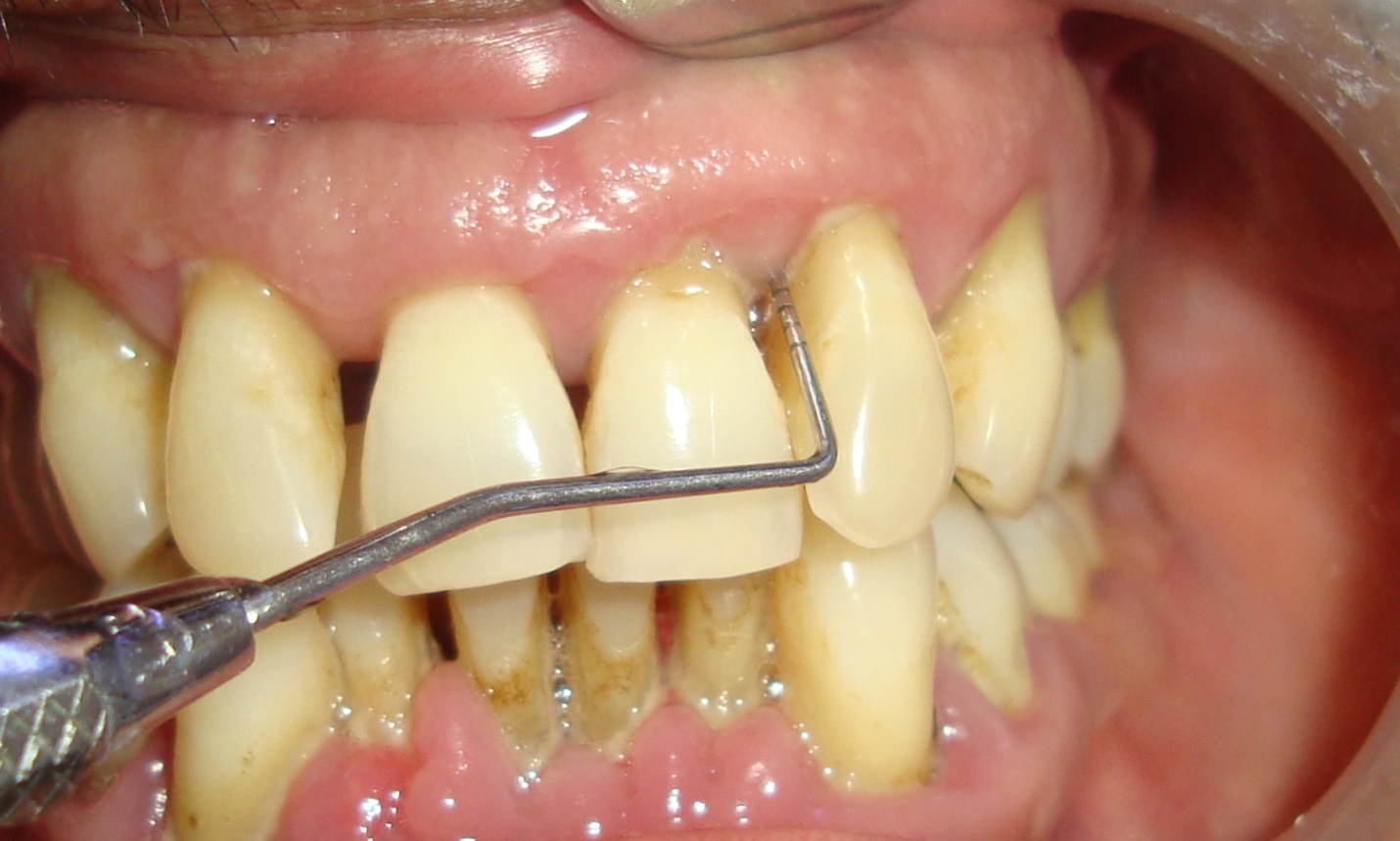 Figure 1 Deep pockets checked with a periodontal probe in a case of chronic generalized periodontitis.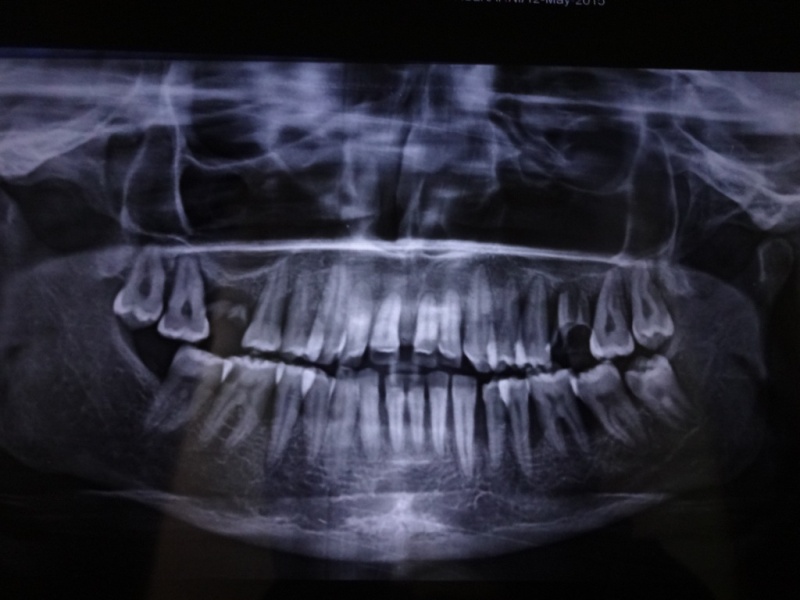 Figure 2 Radiograph showing bone loss in periodontitis patient. 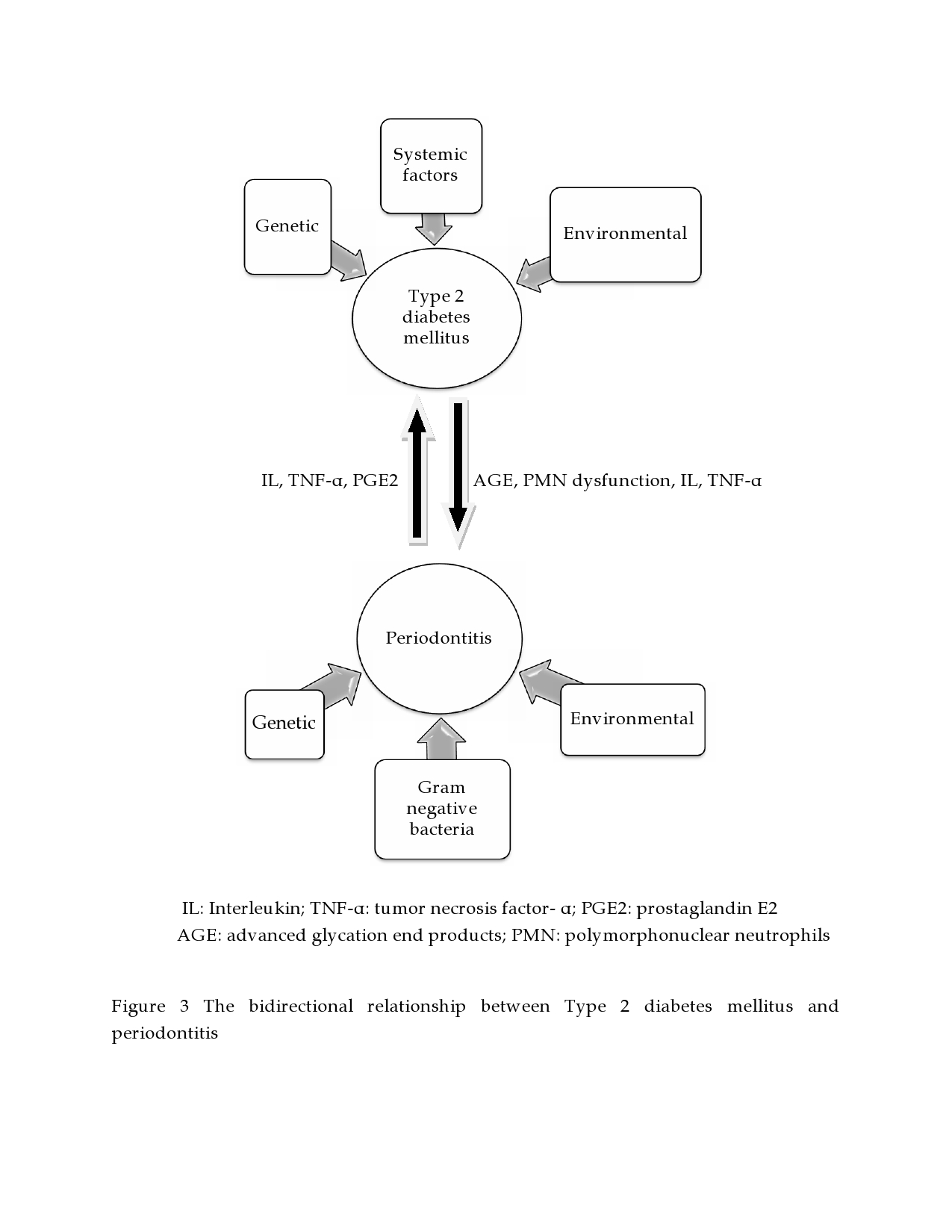 Figure 3 The bidirectional relationship between type 2 diabetes mellitus and periodontitis. IL: Interleukin; TNF-: Tumor necrosis factor-; PGE2:  Prostaglandin E2; AGE: Advanced glycation product; PMN: Polymorphonuclear neutrophil.Table 1 Meta-analyses depicting the effect of periodontal therapy on glycated hemoglobin in type 2 diabetes mellitus patients PT: Periodontal treatment; T2DM: Type 2 diabetes mellitus; HbA1c: Glycated hemoglobin; SRP: Scaling and root planing; ↓: Reduced.Ref.Year  Results     ConclusionJanket et al[169]20057 studies, n = 456With SRP HbA1c↓by 0.66% PT and antibiotics ↓HbA1c by 0.71%Darré et al[170 ]20089 studies, n = 485PT↓HbA1c by 0.79%Garcia[171]20099 studies, n = 485PT↓HbA1c by 0.79%Teeuw et al[172]2010   9 studies, n = 371     PT↓ HbA1c by 0.4% in 3 mo  Vergnes [173] 20107 studies, 3 studies results pooledSRP (with/without antibiotics)  ↓ HbA1c by 0.4% in 3-4 moSimpson et al[174] 20107 studies, 3 studies results pooledSRP (with/without antibiotics) ↓HbA1c by 0.4% in 3-4 moSgolastra et al[175] 20135 studiesSRP ↓ HbA1c by 0.65%Liew et al[176]20136 studies, n = 422SRP without antibiotics↓HbA1c by 0.64% in 3 moCorbella et al[177]201315 studiesPT ↓ HbA1c by 0.38% in 3-4 mo and 0.31% in 6 mo Engebretson and Kocher[178]2013   9 studies PT↓HbA1c by 0.36%  Wang et al[179]201410 studies, n = 1135PT↓HbA1c by 0.36% in 3 mo and 0.30% in 6 moSun et al[180]20148 studies, n = 515PT ↓HbA1c by 1.03% in 3 mo, 1.17% in 6 mo, 1.21% in 3, 6, 9 moEngebretson[181]20147 studies, n = 678PT↓HbA1c by 0.38% in 3-4 mo and 0.31% in 6 moLi et al[182]20159 studies, n = 1082PT ↓HbA1c by 0.27% in 3 mo